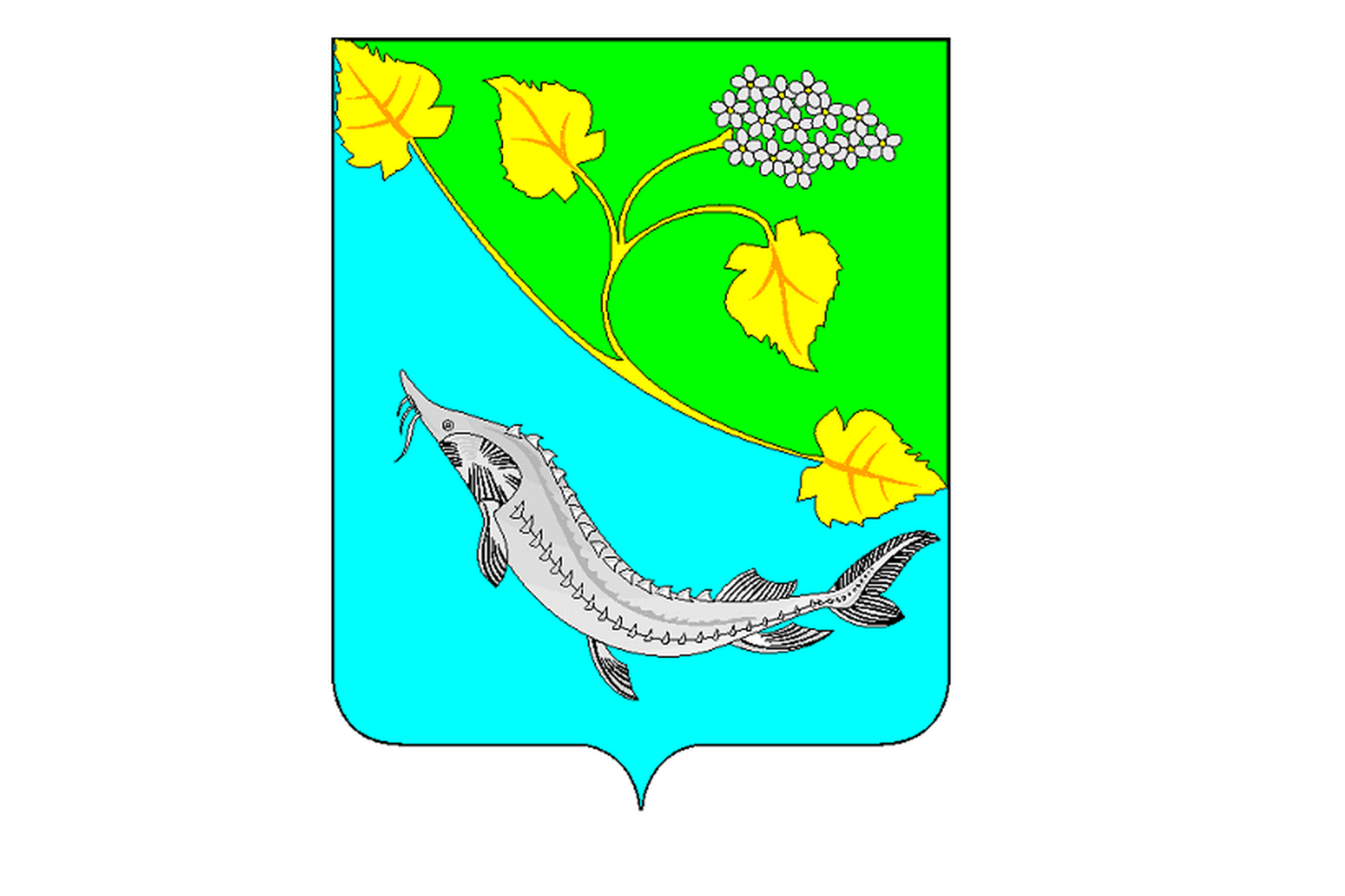 2020 годВведениеГодовой доклад о ходе реализации муниципальных программ Ленинского муниципального района за 2020 год (далее  - Годовой доклад) подготовлен в соответствии с пунктом 6.13. Порядка разработки, реализации и оценки эффективности реализации муниципальных программ Ленинского муниципального района Волгоградской области, утвержденного постановлением администрации Ленинского муниципального района  от  25.09.2018  № 573 «Об утверждении Порядка разработки, реализации и оценки эффективности реализации муниципальных программ Ленинского муниципального района Волгоградской области», на основе докладов ответственных исполнителей муниципальных программ, представленных в отдел экономики администрации Ленинского муниципального района и на основе информации финансового отдела администрации Ленинского муниципального района.Общие сведения о муниципальных программах Ленинского муниципального районаВ 2020 году представлены отчеты по 19 муниципальных программам (далее именуемым – МП), направленных на решение приоритетных задач социально-значимых для социально-экономического развития Ленинского муниципального района:Отдел по сельскому хозяйству и продовольствию администрации Ленинского муниципального района – 2 МП;Отдел по жизнеобеспечению администрации Ленинского муниципального района – 3 МП;Отдел по социальной политике администрации Ленинского муниципального района – 8 МП;Общий отдел администрации Ленинского муниципального района  - 1МП;Отдел образования администрации Ленинского муниципального района – 3 МП.Отдел экономики  администрации Ленинского муниципального района – 1 МП.Муниципальные программы приняты постановлениями администрации Ленинского муниципального района:- от 18.10.2016 № 467 «Об утверждении муниципальной программы «Развитие территориального общественного самоуправления Ленинского муниципального района» (в редакции постановлений от 20.12.2016 № 574, от 27.02.2017 № 77, от 28.07.2017 № 354, от 22.12.2017 № 635, от 28.09.2018 № 577, от 14.01.2019 № 3, от 01.07.2019 № 309, от  26.12.2019   № 733, от 23.12.2020 №628);- от 17.10.2017 № 499 «Об утверждении муниципальной программы «Развитие и поддержка малого и среднего предпринимательства на территории Ленинского муниципального района» (в редакции постановлений от 19.12.2017 № 626, от 19.09.2018 № 562, от 21.01.2019 № 33, 16.08.2019 № 398, от 26.12.2019   № 734, от 12.10.2020 №484);- от 16.10.2017 № 493 «Об утверждении муниципальной программы «Повышение безопасности дорожного движения в Ленинском муниципальном районе» (в редакции постановлений от 21.12.2017 № 630, от 09.04.2018 № 178, от 29.05.2018 № 292, от 27.06.2018 № 392, от 27.07.2018 № 436, от 31.08.2018 № 527, от 28.09.2018 № 575, от 02.11.2018 № 630, от 07.12.2018 № 692, от 29.12.2018 № 732, от 16.01.2019 № 21, от 26.03.2019 № 123, от 18.04.2019 № 174, от 28.06.2019 № 306, от 09.08.2019 № 385, от 06.09.2019 № 443,от 21.11.2019 № 630, от 06.12.2019 № 673, от 30.12.2019   № 756, от 12.03.2020 №108, от 11.06.2020 №261, от 05.08.2020 №352, от 29.09.2020 №461, от 30.12.2020 №657);- от  04.10.2017 №  466 «Об утверждении муниципальной программы Ленинского муниципального района «Развитие агропромышленного комплекса Ленинского муниципального района» (в редакции постановлений от 26.06.2018 № 391, от 30.11.2018 № 676, от 23.04.2019  № 179, от 30.09.2019 № 504, от 22.11.2019 № 645, от 30.12.2019  № 744, от 15.04.2020 № 173, от 12.05.2020 №221, от 11.06.2020 № 260, от 03.08.2020 №346, от 25.12.2020 №639);- от 24.10.2017 № 524 «Об утверждении муниципальной программы Ленинского муниципального района«Капитальное строительство и развитие социальной сферы Ленинского муниципального района» (в редакции постановлений от 21.12.2017 № 634, от 30.07.2018 № 445, от 16.01.2019 №20, от 30.09.2019 № 499, от 21.11.2019 № 632, от 30.12.2019   № 751, от 30.12.2019 №764, от 18.02.2020 №64, от 12.03.2020 №107, от 15.04.2020 №171, от 06.05.2020 №212, от 07.08.2020 №366, от 02.11.2020 №527);- от 18.10.2017 № 500 «Об утверждении муниципальной программы «Духовно-нравственное воспитание граждан в Ленинском муниципальном районе» (в редакции постановлений от 26.12.2017 № 637, от 15.01.2019 № 10, от 30.12.2019 № 754, от 25.06.2020 № 279);- от 18.10.2017 № 501 «Об утверждении муниципальной программы «Развитие туризмав Ленинском муниципальном районе» (в редакции постановлений от 26.12.2017 № 637, от 15.01.2019 № 7, от 30.12.2019 № 755, от 18.06.2020 №276);- от 24.10.2017 № 523 «Об утверждении муниципальной программы Ленинского муниципального района«Программа по энергосбережению и повышению энергетической эффективности Ленинского муниципального района Волгоградской области» (в редакции постановлений от 21.12.2017 № 633, от 02.07.2018 № 395, от 16.01.2019 № 19, от 28.06.2019 № 305, от 21.11.2019 № 631, от 26.12.2019   № 732, от 13.01.2020 №6, от 18.02.2020 №65, от 13.07.2020 №304, от 29.07.2020 №336, от 30.12.2020 №658);- от 04.10.2017 №  467 «Об утверждении муниципальной программы Ленинского муниципального района «Развитие дошкольного образования Ленинского муниципального района» (в редакции постановлений от 22.12.2017 № 636, 31.07.2018 № 446, 17.01.2019 № 25, от  30.05.2019  №  243, от 15.08.2019 № 395, от 24.10.2019 № 569, от 21.11.2019 № 638, от 15.01.2020 № 16, от 10.06.2020 №255, от 30.12.2020 №649);- от  04.10.2017  №  468 «Об утверждении муниципальной программы Ленинского муниципального района «Комплекс мер по созданию безопасных условий для обучающихся и воспитанников в образовательных организациях  Ленинского муниципального района» (в редакции постановлений от 04.04.2018 № 168, от 08.05.2018 № 226, от 06.07.2018 № 406, от 28.09.2018 № 578, от 30.11.2018 № 682, от 29.12.2018 № 731, от 16.01.2019 № 17, от 29.03.2019 № 128, от 28.06.2019 № 307, от 17.07.2019 № 346, от 15.08.2019 № 396, от 30.09.2019 №500, от 21.11.2019 № 639, от 15.01.2020 №17, от 16.01.2020 №19, от 12.03.2020 №109, от 15.04.2020 №172, от 07.05.2020 №215, от 10.06.2020 №258, от 30.12.2020 №650);- от  06.10.2017  № 472 «Об утверждении муниципальной программы Ленинского муниципального района «Комплексные меры противодействия злоупотреблению наркотиками и их незаконному обороту в Ленинском муниципальном районе» (в редакции постановлений от 26.12.2017 № 640, от 15.01.2019 № 11, от 30.12.2019   № 749, от 26.05.2020 №228, от 30.12.2020 №652);- от 19.10.2016 № 472 «Об утверждении муниципальной  программы «Комплексное развитие сельских территорий Ленинского муниципального района»  (в редакции постановлений от 26.12.2016 № 582, от 31.01.2017 № 31, от 31.03.2017 № 146, от 10.05.2017 № 221, от 24.07.2017 № 339, от 23.10.2017 № 517, от 14.12.2017 № 604, от 28.12.2017 № 656, от 18.04.2018 № 197, от 04.06.2018 № 299, от 27.12.2018 № 718, от 17.01.2019 № 26, от 14.05.2019 № 209, от 24.07.2019 № 354, от 30.12.2019   № 747, от 20.02.2020 №69, от 09.04.2020 №159, от 06.05.2020 №213, от 04.06.2020 №245, от 03.08.2020 №347, от 25.12.2020 №638);- от 06.10.2017 № 470 «Об утверждении муниципальной программы Ленинского муниципального района«Молодой семье – доступное жилье» (в редакции постановлений от 21.12.2017 № 629, от 10.07.2018 № 407, от 15.01.2019 № 8, от 26.04.2019 №191, от 26.06.2019 № 290, от 05.12.2019 № 668, от 10.01.2020 №5, от 11.06.2020 №262, от 13.10.2020 №490);- от 30.12.2019 № 757 «Об утверждении муниципальной программы «Организация отдыха и оздоровления отдельных категорий детей в каникулярное время» (в редакции постановлений от 26.10.2017 № 527, от 28.09.2018 № 576, от 15.01.2019 № 9, от 05.12.2019 № 669, от 30.12.2019 № 757, от 13.10.2020 №491);- от 06.10.2017 №  471 «Об утверждении муниципальной программы Ленинского муниципального района «Профилактика правонарушений на территории Ленинского муниципального района» (в редакции постановлений от 14.01.2019 № 4, от 30.12.2019  № 748, от 26.05.2020 №228, от 30.12.2020 №653);- от 02.10.2018 № 587 «Об утверждении муниципальной программы Ленинского муниципального района «Демография» (в редакции постановления  от 15.01.2019 № 6, от 30.12.2019   № 750, от 09.04.2020 №160);- от 13.04.2020 №168 «Об утверждении муниципальной программы Ленинского муниципального района «Развитие физической культуры и спорта в Ленинском муниципальном районе» (в редакции постановлений от 21.04.2020 № 185, от 20.07.2020 № 317, от 13.11.2020 № 554, от 30.12.2020 № 655);- от 12.10.2020 № 488 «Об утверждении муниципальной программы Ленинского муниципального района «Развитие системы образования в Ленинском муниципальном районе».В структуре принятых МП 16 программ со сроком реализации до 2023 года, 1 МП со сроком до 2024 года включительно и 2 МП со сроком до 2025 года включительно.Мониторинг хода реализации муниципальных программ Ленинского муниципального района позволяет определить полноту выполнения сроков реализации программных мероприятий, ориентирован на ранее предупреждение каких-либо проблем и отклонений хода реализации муниципальных программ. В рамках данного мероприятия в течение 2020года ответственные исполнители муниципальных программ представили отчеты о ходе реализации муниципальных программ, содержащие краткие итоги реализации. Следует отметить, что в соответствии с Порядком, муниципальные программы отражаются в прогнозе социально-экономического развития Ленинского муниципального района на 2020 год и на плановый период 2021и 2022 годов.Целью формирования муниципальных программ Ленинского муниципального района являются решение социально-значимых задач, которые стоят перед Ленинским муниципальным районом, а также усиление программно-целевого принципа расходования средств бюджета района, повышение результативности и эффективности их использования. Реализация муниципальных программ Ленинского муниципального района в 2020 году была направлена на решение ключевых задач и достижение важных стратегических целей и приоритетов социально-экономического развития экономики Ленинского муниципального района.II. Данные  о конкретных  результатах,  достигнутых за отчетный период.Всего в 2020году в соответствии с утвержденными муниципальными программами было предусмотрено достижение 181 целевых показателей. По результатам исполнения  средняя степень достижения целевых показателей для решения целей и задач муниципальных программ в целом составила 76,72 процентов. Степенью  достижения целевых показателей для решения целей и решения задач муниципальных программ от 80,00 до 100,00 процентов характеризуются 5 муниципальных программам:«Профилактика правонарушений на территории Ленинского муниципального района» (88 процентов);«Духовно – нравственное воспитание  граждан в Ленинском муниципальном районе» (86,00 процентов);«Развитие туризма в Ленинском муниципальном районе» (86,00  процентов); «Развитие и поддержка малого и среднего предпринимательства на территории Ленинского муниципального района» (83,00 процентов);«Развитие территориального  общественного  самоуправления Ленинского муниципального района» (81,00 процентов);Степенью  достижения целевых показателей для решения целей и задач муниципальных программ от 50,00 до 79,00 процентов характеризуются 13 муниципальных программ:«Организация отдыха и оздоровления отдельных категорий детей в каникулярное время, проживающих на территории Ленинского муниципального района» (78,00 процентов).«Демография» (78,00 процентов).«Комплексные меры противодействия злоупотреблению наркотиками и их незаконному обороту в Ленинском муниципальном районе» (78 процентов); «Молодой семье – доступное жилье» (77,00 процентов); «Капитальное строительство и развитие социальной сферы Ленинского муниципального района» (75,00 процентов).«Развитие физической культуры и спорта в Ленинском муниципальном районе» (74,00 процентов);«Комплекс мер по созданию безопасных условий для обучающихся в образовательных организациях  Ленинского муниципального района» (72,00 процентов);«Программа по энергосбережению и повышению энергетической эффективности Ленинского муниципального района» (72,00 процентов);«Комплексное развитие сельских территорий Ленинского муниципального района» (72,00 процентов); «Повышение безопасности дорожного движения в Ленинском муниципальном районе» (71,00 процентов);«Развитие агропромышленного  комплекса  Ленинского муниципального района» (71,00 процентов). «Развитие системы образования в Ленинском муниципальном районе» (70,00 процентов); «Развитие дошкольного образования Ленинского муниципального района» (69,00 процентов);В 2020 году в рамках муниципальной программы «Комплекс мер по созданию безопасных условий для обучающихся в общеобразовательных организациях Ленинского муниципального района»в образовательных организациях  района были достигнуты следующие целевые показатели: -количество систем АПС, канала передач с выводом на пожарную часть, прошедших ТО - 25 образовательных организаций (МБОУ ДО "Ленинская ДШИ", МБОУ ДО "Ленинский ДЮЦ", МКДОУ "Детский сад № 1 "Буратино",  МКДОУ "Детский сад № 2 "Родничок", МКДОУ "Детский сад № 3 "Колокольчик", МКДОУ "Детский сад №5 "Солнышко", МКДОУ "Детский сад № 6 "Радуга", МКДОУ "Детский сад № 7 "Сказка", МКДОУ "Заплавинский детский сад", МКДОУ "Маляевский детский сад", МКДОУ "Царевский детский сад", МКОУ "Заплавинская СОШ", МКОУ "Ильичевская СОШ", МКОУ "Каршевитская СОШ", МКОУ "Колобовская СОШ", МКОУ "Коммунаровская СОШ", МКОУ "Ленинская СОШ № 1", МКОУ "Ленинская СОШ № 2", МКОУ "Ленинская СОШ № 3", МКОУ "Маляевская ООШ", МКОУ "Маякоктябрьская СОШ", МКОУ "Покровская СОШ", МКОУ "Рассветинская СОШ", МКОУ "Степновская СОШ", МКОУ "Царевская СОШ");-количество приобретенных огнетушителей - 85 штук, в том числе в 25 образовательных организациях (МБОУ ДО "Ленинская ДШИ", МБОУ ДО "Ленинский ДЮЦ", МКДОУ "Детский сад № 1 "Буратино",  МКДОУ "Детский сад № 2 "Родничок", МКДОУ "Детский сад № 3 "Колокольчик", МКДОУ "Детский сад №5 "Солнышко", МКДОУ "Детский сад № 6 "Радуга", МКДОУ "Детский сад № 7 "Сказка", МКДОУ "Маляевский детский сад", МКДОУ "Царевский детский сад", МКОУ "Заплавинская СОШ", МКОУ "Ильичевская СОШ", МКОУ "Каршевитская СОШ", МКОУ "Колобовская СОШ", МКОУ "Коммунаровская СОШ", МКОУ "Ленинская СОШ № 1", МКОУ "Ленинская СОШ № 2", МКОУ "Ленинская СОШ № 3", МКОУ "Маякоктябрьская СОШ", МКОУ "Покровская СОШ", МКОУ "Рассветинская СОШ", МКОУ "Степновская СОШ", МКОУ "Царевская СОШ", МКОУ ОСОШ, МКУДО "Ленинская ДЮСШ"); -число слушателей, прошедших курс обучения  по пожарному техминимуму и ответственного за электрохозяйство - 16 человек, в том числе в 15 образовательных организациях (МКДОУ "Детский сад № 1 "Буратино", МКДОУ "Детский сад № 3 "Колокольчик", МКДОУ "Заплавинский детский сад", МКДОУ "Царевский детский сад", МКОУ "Ильичевская СОШ", МКОУ "Каршевитская СОШ", МКОУ "Колобовская СОШ", МКОУ "Коммунаровская СОШ", МКОУ "Ленинская СОШ № 2", МКОУ "Ленинская СОШ № 3",МКОУ "Ленинская СОШ № 1", МКОУ "Маляевская ООШ", МКОУ "Маякоктябрьская СОШ", МКОУ "Степновская СОШ", МКОУ "Царевская СОШ"); -количество общеобразовательных организаций (проведение электротехнических испытаний и электрических  измерений электрооборудования, обработка огнезащитным составом деревянных конструкций, проверка качества огнезащитной обработки) – 25 штук (МБОУ ДО "Ленинская ДШИ", МБОУ ДО "Ленинский ДЮЦ", МКДОУ "Детский сад № 1 "Буратино",  МКДОУ "Детский сад № 2 "Родничок", МКДОУ "Детский сад № 3 "Колокольчик", МКДОУ "Детский сад №5 "Солнышко", МКДОУ "Детский сад № 6 "Радуга", МКДОУ "Детский сад № 7 "Сказка", МКДОУ "Заплавинский детский сад", МКДОУ "Маляевский детский сад", МКДОУ "Царевский детский сад", МКОУ "Заплавинская СОШ", МКОУ "Ильичевская СОШ", МКОУ "Каршевитская СОШ", МКОУ "Колобовская СОШ", МКОУ "Коммунаровская СОШ", МКОУ "Ленинская СОШ № 1", МКОУ "Ленинская СОШ № 2", МКОУ "Ленинская СОШ № 3", МКОУ "Маляевская ООШ", МКОУ "Маякоктябрьская СОШ", МКОУ "Покровская СОШ", МКОУ "Рассветинская СОШ", МКОУ "Степновская СОШ", МКОУ "Царевская СОШ");- доля муниципальных общеобразовательных организаций, требующих текущего ремонта – 0%.     -   доля муниципальных образовательных организаций, требующих текущего ремонта и оснащения - 43,75% (МКОУ «Заплавинская СОШ», МКОУ «Коммунаровская СОШ», МКОУ «Ленинская СОШ №2», МКОУ «Ленинская СОШ №3», МКОУ «Маляевская ООШ», МКОУ «Рассветинская СОШ» и МКОУ «Степновская СОШ»);- количество благоустроенных площадок в общеобразовательных организациях  2 штуки  (МКОУ «Степновская СОШ» и МКОУ «Комммунаровская СОШ»);- количество установленных камер видеонаблюдения 4 штуки (МКОУ «Заплавинская СОШ», МКОУ «Коллобовская СОШ», МКОУ «Ленинская СОШ №1», МКОУ «Ленинская СОШ №2»);- количество установленных тревожных кнопок 1 штука (МКОУ «Коммунаровская СОШ»); -  количество установленных систем централизованной охраны 1 штука (МКОУ «Детский сад №1 «Буратино»);- количество образовательных организаций 25 штук (МБОУ ДО "Ленинская ДШИ", МБОУ ДО "Ленинский ДЮЦ", МКДОУ "Детский сад № 1 "Буратино",  МКДОУ "Детский сад № 2 "Родничок", МКДОУ "Детский сад № 3 "Колокольчик", МКДОУ "Детский сад №5 "Солнышко", МКДОУ "Детский сад № 6 "Радуга", МКДОУ "Детский сад № 7 "Сказка", МКДОУ "Заплавинский детский сад", МКДОУ "Маляевский детский сад", МКДОУ "Царевский детский сад", МКОУ "Заплавинская СОШ", МКОУ "Ильичевская СОШ", МКОУ "Каршевитская СОШ", МКОУ "Колобовская СОШ", МКОУ "Коммунаровская СОШ", МКОУ "Ленинская СОШ № 1", МКОУ "Ленинская СОШ № 2", МКОУ "Ленинская СОШ № 3", МКОУ "Маляевская ООШ", МКОУ "Маякоктябрьская СОШ", МКОУ "Покровская СОШ", МКОУ "Рассветинская СОШ", МКОУ "Степновская СОШ", МКОУ "Царевская СОШ");- количество установленных систем оповещения и управления эвакуацией (СОУЭ) - 2 штуки (МКДОУ "Детский сад №3 "Колокольчик", "Ленинская СОШ № 2").В 2020 году один целевой показатель, указанный в муниципальной программе, не имел запланированного значения.По итогам реализации муниципальной программы «Развитие территориального общественного самоуправления Ленинского муниципального района» на территории района в 2020 году следует отметить сохранение системы территориального общественного самоуправления в количестве 43 единиц, из них юридических лиц - 27 единиц. Количество жителей, проживающих в границах ТОС, сохранилось на уровне 2019 года - 100 процентов. Количество семинаров с главами, специалистами администраций поселений и активом организаций ТОС по обсуждению проблем, обмену опытом работы составило 2 единицы. Количество граждан, участвующих в мероприятиях противопожарной направленности, спортивных и массовых  мероприятиях, проводимых силами и с участием организаций ТОС – 7256 человек. Количество организаций территориального общественного самоуправления, имеющих собственные информационные ресурсы (сайты, стенгазеты, информационные листы), в процентах от общего количества организаций территориального общественного самоуправления Ленинского муниципального района – 100%. Количество проведенных силами и с участием ТОС мероприятий по благоустройству и улучшению санитарного состояния территории в границах ТОС в 2020 году составило 424 единицы. Основные результаты показывают, что такие задачи муниципальной программы, как дальнейшее вовлечение населения Ленинского муниципального района в процессы формирования и развития территориального общественного самоуправления для эффективного решения вопросов местного значения,  совершенствование взаимодействия администрации Ленинского муниципального района,  администраций поселений с организациями территориального общественного самоуправления для реализации социально значимых инициатив населения, стимулирование организаций территориального общественного самоуправления для решения вопросов уставной деятельности и обмена опытом,  информационная поддержка деятельности территориального общественного самоуправления,  создание условий для повышения качества деятельности организаций территориального общественного самоуправления,  обеспечение условий для развития системы территориального общественного самоуправления, успешно решаются.В ходе реализации муниципальной программы «Комплексное развитие сельских территорий Ленинского муниципального района» в рамках целевого показателя по количеству реализованных мероприятий по поощрению и популяризации достижений в сфере развития сельских территорий плановое значение 8 единиц,  выполнение составляет 4 единицы, организованы и проведены спортивные соревнования: межпоселенческая спартакиада ТОС; чемпионат Ленинского муниципального района по настольному теннису; чемпионат Ленинского муниципального района по волейболу; отборочные соревнования по волейболу среди смешанных команд.В рамках целевого показателя о количестве созданных рабочих мест на селе плановое значение 11 мест, фактически было создано 12 постоянных рабочих мест: ИП глава К(Ф)Х Шуваева Л.В. - 2 места; ИП глава К(Ф)Х Могомедов М.М. - 2 места; ИП глава К(Ф)Х Гаджиев Р.Г. - 2 места; ИП глава К(Ф)Х Башулов К.С. - 2 места; ИП глава К(Ф)Х Чатаева С.Х. - 2 места; СПССК «Молре» - 2 места.По целевому показателю по вводу в действие распределительных газовых сетей плановое значение 1 единица, выполнен и составляет 1 единицу. Проведен газопровод низкого давления по ул. Кузнечная, ул. Колхозная, пер. Восточный, ул. Озерная, ул. Мусы Джалиля с. Маляевка.В рамках целевого показателя по количеству реализованных на сельских территориях проектов по благоустройству плановое значение 7 единиц, исполнение составляет 7 единиц. Были выполнены мероприятия по благоустройству: устройство мест накопления ТКО в населенных пунктах с. Царев, с. Солодовка, п. Сарай, п. Новостройка Царевского сельского поселения Ленинского муниципального района Волгоградской области;устройство мест накопления ТКО в населенных пунктах п. Путь Ильича, п. Тракторострой Ильичевского сельского поселения Ленинского муниципального района Волгоградской области;устройство мест накопления ТКО в с. Бахтияровка Бахтияровского сельского поселения Ленинского муниципального района Волгоградской области;устройство мест накопления ТКО в с. Колобовка Колобовского сельского поселения Ленинского муниципального района Волгоградской области;создание спортивной площадки по адресу: Волгоградская обл., Ленинский р-н, с. Заплавное, ул. Совхозная, 21а;устройство мест накопления ТКО в поселке Рассвет Рассветинского сельского поселения Ленинского муниципального района Волгоградской области;устройство уличного освещения села Бахтияровка Бахтияровского сельского поселения Ленинского муниципального района Волгоградской области.Перевыполнен целевой показатель по объему воды, поданной в точки водовыдела - копани Ленинского муниципального района - плановое значение 535749,75 м3, фактически показатель составляет 589324,61 м3.В результате реализации муниципальной программы «Молодой семье – доступное жилье» наблюдается положительная тенденция поддержки в решении жилищной проблемы молодых семей, признанных  нуждающимися в улучшении жилищных условий на территории Ленинского муниципального района. Так за 2020 год было заключено 13 соглашений с городским и сельскими поселениями Ленинского муниципального района.Заключено Соглашение с Комитетом строительства Волгоградской области о реализации основного мероприятия «Обеспечение доступным и комфортным жильем молодых семей» государственной программы  Российской Федерации  «Обеспечение доступным  и комфортным жильём и коммунальными услугами граждан Российской Федерации» от 30.12.2017 № 1710 за счёт средств федерального, областного бюджетов, предусмотренных на эти цели в очередном финансовом году. В результате показатель «количество молодых  семей,  улучшивших  жилищные условия (в том числе  с  использованием  заемных средств) при оказании содействия за счет средств федерального, областного и местных бюджетов»  достигнут в полном объеме и 6 семей реализовали данное право в полном объеме.В ходе реализации муниципальной программы «Организация отдыха и оздоровления отдельных категорий детей в каникулярное время, проживающих на территории Ленинского муниципального района» выполнены целевые показатели  - количество информированных, заинтересованных лиц, потенциальных участников Программы составило400человек; - количество учтенных участников Программы в базе данных по Ленинскому муниципальному  району при плане 200 человек составило113 человек; - количество детей отдохнувших в организациях отдыха и оздоровления детей с полной оплатой стоимости путевок за счет средств областного и местного бюджетов при плановом показателе 217 человек составляет47человек, в том числе 31 путевка за счет местного бюджета на сумму 214,50 руб. в ДОЛ «Лазурный» Иловлинского района, 16 путевок по сертификатам за счет областного бюджета в ДОЛ «Чайка» в Среднеахтубинском районе п. Заяр.Реализация муниципальной программы «Комплексные меры противодействия злоупотреблению наркотиками и их незаконному обороту в Ленинском муниципальном районе» позволила привлечь подростков и молодежи, вовлеченных  в профилактические мероприятия до 10355 человек от460 человек запланированных в муниципальной программе. Количество лиц, поставленных на учет в ГБУЗ «Ленинская ЦРБ», в результате активной пропаганды здорового образа жизни, проведения большого количества профилактических мероприятий, а также работы с алко- и наркозависимыми, проводимая на основе комплексной и целостной системы реабилитации,  с диагнозом «наркомания»за год составило 3 человека. В течение 2020года продолжались мероприятия по профилактике наркомании на территории района, которые предусматривали проведение семинаров, тренингов, тематических встреч с подростками и молодежью, конкурсов, акций и мероприятий по профилактике негативных зависимостей  и пропаганды здорового образа жизни. За 2020 год их количество составило 85 единиц, при плане - 14 мероприятий. Количество проведенных  семинаров среди педагогических работников и специалистов, работающих с несовершеннолетними и молодежью по актуальным проблемам, связанным с профилактикой негативных зависимостей достигло 5 от запланированных 5 семинаров. В анализируемом периоде отмечается повышенная заинтересованность родителей, их количество, принимающих участие во встречах по вопросам негативного воздействия психоактивных веществ на организм ребенка, дети которых обучаются в 7-11 классах, выросло до 2300 человек, что выше уровня 2019 года на 100,70 процентов. Значительное внимание уделялось за истекший период информационной агитации, в рамках которой количество публикаций в районной газете «Знамя» составило 34единицы, изготовлено 200 памяток и брошюр. В рамках реализации Плана основных мероприятий по реализации Стратегии государственной антинаркотической политики Российской Федерации до 2020 на территории Волгоградской области  в районе проводились мероприятия по вовлечению молодежи в культурно-массовые и спортивные мероприятия. В результате общая численность участников составила 640 человек. Количество проведенных комплексных мероприятий 12 единиц из запланированных 7 мероприятий. Из 11 целевых показателей 8перевыполнены.Не выполнен 1 целевой показатель:- количество лиц, поставленных на учет в ГБУЗ «Ленинская ЦРБ» с диагнозом «наркомания» – плановый показатель 24 человек, исполнение 3 человека  (27%). Причинами способствующих снижению количества больных с диагнозом «наркомания» являются, активная пропаганда здорового образа жизни, проведение большого количества профилактических мероприятий, а также работа с алко- и наркозависимыми, которая проводится на основе комплексной и целостной системы реабилитации.В результате реализации муниципальной программы «Духовно–нравственное воспитание граждан в Ленинском муниципальном районе» выполнены следующие целевые показатели: проведено 32 районных мероприятия, направленных на духовно - нравственное воспитание населения Ленинского  муниципального района; организовано и проведено 4 районных научно-практических конференций, семинаров и совещаний по вопросам духовно-нравственного воспитания детей и молодежи; разработаны и изданы 3 методических пособий по вопросам духовно-нравственного воспитания. Созданные в 2018, 2019 и 2020 году кружки и факультативы не только в г. Ленинске, но и в сельских поселениях Ленинского муниципального района (Семейный клуб «Троица», АРТ-Студия «Палитра», «Книга книг», театральный кружок «Калейдоскоп», танцевальный кружок «Весёлый каблучок», «Свечечка» и др.) продолжают свою работу. Доля кружков, факультативов духовно – нравственной направленности составляет 3 %. Доля обучающихся, состоящих на внутришкольном профилактическом учёте, составила 18 процентов.Благодаря реализации муниципальной программы «Развитие туризма в Ленинском муниципальном районе»выполнен целевой показатель по количеству посетителей на различные туристические объекты до 100 человек по таким туристическим маршрутам как: Заказник Лещевский, архитектурный памятник - ансамбль город Ленинск, культурно-историческое наследие Волго-Ахтубинской поймы. В 2020 году организовано и проведено 4районных конкурса (Ленинский каравай - 2020, конкурс детского рисунка «Мой любимый Ленинский район», ДПТ и промыслы в конкурсе «Диво Дивное 2020» и «Осенние фантазии «2020»). Приняли участие в  2 областных конкурсах «День поля 2020», «Диво Дивное 2020»). Разработаны и изданы буклеты туристической направленности в количестве 60 штук; изготовлены 4 вида туристического продукта и сувенирной продукции 3 кружки «Ленинский муниципальный район» (1-й вид рисунка на кружке - Волго-Ахтубинская пойма и степь, 2-й вид рисунка - синяя с Лениным В.И. и некоторыми достопримечательностями Ленинского района и 3-й вид - красная с туристическими потенциальными объектами Ленинского муниципального района), блокнот (красный с туристическими потенциальными объектами Ленинского муниципального района). Состоялись 11районных конференций, семинаров, мастер классов и других мероприятий, направленных на развитие различных видов туризма и повышение туристической грамотности населения Ленинского муниципального района. В связи  с эпидемиологической обстановкой в стране, конференции проводились в онлайн-формате.  РРРРРассмотренные вопросы: общее право на отдых и досуг для всех слоев населения; материальная и моральная поддержка туристов с целью дальнейшего осуществления концепции оплачиваемого отпуска; принятия финансовых и технических мер, имеющих своей целью увеличение покупательной способности граждан; привлечение к туризму внимания со стороны общественности и правительственных кругов; развитие и увеличение наиболее простых и функциональных видов гостиничного размещения для населения с низкими доходами; защита и сохранение окружающей среды, экологической структуры и природного, исторического и культурного наследия Ленинского муниципального района; принятие мер по разъяснению гражданам их двойственной роли – в качестве гостя и хозяина; осуществление на всех соответствующих уровнях образовательной системы и включения в соответствующий учебный материал новых идей, появляющихся в результате исследований, направленных на лучшее использование свободного времени, включая возможности для путешествий; разработки надежных и всеобъемлющих информационных материалов, которые должны предоставляться в распоряжение средствам массовой информации (СМИ) и местному населению и др.Количество туристических баз – 6 единиц. 7 публикаций размещено в газете «Знамя». Доля экономически активного населения, работающего в сфере обслуживания внутреннего и въездного туризма – 7%.В рамках муниципальной программы «Развитие и поддержка малого и среднего предпринимательства на территории Ленинского муниципального района» при запланированных 4 мероприятиях по проведению семинаров, совещаний, круглых столов мероприятиях фактически было проведено в 2020 году  4 семинаров, совещаний, круглых столов затрагивающие актуальные вопросы контрольно кассовой техники, декларирования розничной продажи алкогольной продукции, патентной системы налогообложения, вопросы  о запрете продажи алкогольной продукции в нестационарных торговых объектах на территории Ленинского муниципального района; количество участников координационного совета из 10 запланированных составило за 2020 год 10  участников; для принятия участия в областных выездных совещаниях было запланировано 5 субъектов малого и среднего предпринимательства. За 2020 год в областных совещаниях по вопросам ведения предпринимательской деятельности приняли участие 10 человек; количество  субъектов малого и среднего предпринимательства,  получивших консультационную и методологическую помощь возросло от 35 до 65 человек, по вопросам ведения и оформления предпринимательской деятельности, приобретения контрольно кассовой техники, законодательства в сфере оборота и продажи алкогольной продукции, оформления наемного труда, также оказывались консультационные услуги в части ведения предпринимательской деятельности в условиях распространения новой короновирусной инфекции; по мероприятию празднование «Дня российского предпринимательства» были награждены  7 субъектов малого и среднего предпринимательства, были вручены Благодарственные письма и Почетные Грамоты главы администрации Ленинского муниципального района  и глав администраций городского и сельских поселений Ленинского муниципального района; в результате разъяснения вопросов, касающихся социальноориентированных некоммерческих организаций, при запланированных участниках в количестве  20 человек было привлечено  20 граждан, принявших участие в социально значимых мероприятиях, проводимых  социальноориентированными организациями» путем участия в видеоконференциях; на территории Ленинского муниципального района действует  24 социально ориентированные некоммерческие организации»;было проведено 4 семинара, совещаний «круглых столов» по вопросам деятельности социально ориентированных некоммерческих организаций и общественных объединений по оформлению конкурсной документации для получения Президентского Гранта»;за 2020 год было проведено 4 областные  видеоконференции по вопросам поддержки и развития деятельности социального предпринимательства»;за 2020 год было опубликовано 7 публикаций в районной газете «Знамя»;за отчетный период количество объектов включенных в Перечень имущества предназначенного для предоставления субъектам малого и среднего предпринимательства составило 13 единиц; количество заключенных договоров владения (пользования) муниципального имущества включенного в Перечень составил 1 договор.В рамках муниципальной программы «Развитие системы образования в Ленинском муниципальном районе»в 2020 году был запланирован и выполнен целевой показатель по количеству образовательных организаций, выполняющих условия по организации питания обучающихся (1-11классы). Данный целевой показатели был выполнен в полном объеме. При плане 14 единиц, фактическое значение показателя составило 14 единиц.В 2020 году 4 целевых показателя, указанных в муниципальной программе, не имели запланированных значений.В рамках реализации муниципальной программы «Развитие дошкольного образования Ленинского муниципального района» в анализируемом периоде запланированы и выполнены следующие показатели:- доля муниципальных образовательных организаций, реализующих программу дошкольного образования, которые требуют текущий ремонт, устройство теневых навесов, при плановых значениях 17,65 процентов, фактически –17,65 процентов;- количество образовательных организаций, реализующих программу дошкольного образования, с обновленной кухонной и столовой посудой, мягким инвентарем. При плане 1 единица, фактическое значение показателя составило 1 единица. Данные целевые показатели были выполнены в полном объеме. Целевые показатели -количество образовательных организаций, реализующих программу дошкольного образования, с обновленной материально технической базой пищеблоков; - количество образовательных организаций, реализующих программу дошкольного образования, с обновленным учебным оборудованием, оргтехникой; - количество образовательных организаций, реализующих основную общеобразовательную программу дошкольного образования, с обновленным детским игровым оборудованием. Значения показателей не было запланировано. Исполнение показателей  предусмотрено на 2022-2023г.По муниципальной программе «Профилактика правонарушений на территории Ленинского муниципального района»  за 2020 год достигнуты следующие целевые показатели: - количество несовершеннолетних, состоящих на учете в Отделе МВД России по Ленинскому району –15 человек;- количество совершенных преступлений –374 преступления; - количество преступлений, совершенных несовершеннолетними – 4 преступления;- количество проведенных мероприятий, направленных на профилактику правонарушений, преступности, безнадзорности, беспризорности – 17 мероприятий. С целью расширения профилактических мероприятий в рамках муниципальной программы проведено 4 заседания; опубликовано в СМИ 43 публикации; изготовлено200 памяток и брошюр. Количество лиц состоящих на учёте (семьи) - 17  человек. Из 9 целевых показателей 4 ниже запланированного значения и имеют положительный результат. Не выполнен 1 целевой показатель: количество совершённых преступлений - 317 (374) шт., что выше запланированного значения показателя (отрицательный результат). Причинами, способствующими увеличению количества преступлений, является недостаточная организация и проведение оперативно профилактических мероприятий среди разных групп населения, повышение уровня безработицы, связанное с пандемией COVID-19. Недоработка субъектов системы профилактики в выявлении и устранение причин и условий, способствующих совершению правонарушений. С целью реализации национального проекта «Демография», начиная с 2020 года на территории Ленинского муниципального района, запланированы ряд целевых показателей муниципальной программы «Демография». В результате достигнуты значения следующих показателей:7 человек безработных граждан и женщин, находящихся в отпуске по уходу за ребенком до достижения им возраста 3-х лет прошли профессионального обучения и получение дополнительного профессионального образования; - количество мероприятий достигло 988единиц; - количество проведенных заседаний социально-демографической комиссии составило 4 единицы; - количество публикаций по вопросам формирования здорового образа жизни за истекший период насчитывается у количестве– 100 штук; - количество публикаций в СМИ – 85штук; - любителей физической культуры и спорта граждан старших возрастов, объединившихся в группы составило 1 единица; - количество консультаций – 7194единиц; - количество листов для размещения наглядной агитации, направленной на повышение рождаемости, престижа семьи, ответственного родительства  в общественных местах – 4 листа. Однако следует отметить, что не достигнуты следующие показатели: - количество родившихся – 213 человек от запланированных 350 человек. Причинами, способствующими снижению количества родившихся, являются регистрация по месту рождения г.Волжский, ввиду отсутствия роддома в г.Ленинске, и естественный отток населения; - число умерших составило 484 человек, при прогнозируемом уровне 456 человек, отрицательный показатель, в связи с осложнениями, вызванными пандемией COVID-19; - количество трудоустроенных составило 8 человек; проведено 3 ярмарки вакансий и учебных мест в связи с отсутствием потребности из-за ограничительных мероприятий, связанных с  пандемией COVID-19; - количество, прошедших диспансеризацию в 2020 году составило 1484 человек, показатель снижен в связи приостановлением диспансеризации по приказу комитета здравоохранения;-  количество изготовленных памяток и брошюр – 30 штук, в связи с отсутствием финансирования данного мероприятия программы, - процент отказа от абортов за 2020 год по данным ГБУЗ «Ленинская ЦРБ» составил23,4 процентов от запланированного значения 35,00 процентов, в связи с недостаточными разъяснительными мероприятиями работников здравоохранения, других соисполнителей программы.По итогам подпрограмм «Организационные меры, направленные на совершенствование организации движения транспортных средств» и «Обеспечение безопасности и организация транспортного обслуживания образовательных организаций, населения и разработка комплексной схемы организации транспортного обслуживания населения общественным транспортом и комплексной схемы организации дорожного движения»  муниципальной программы «Повышение безопасности дорожного движения в Ленинском муниципальном районе» следует отметить, что в 2020 году было предусмотрено достижение показателя по сокращению количества лиц, погибших в результате ДТП на 10 тыс. чел. населения.  Показатель за 2020 год перевыполнен на 21,8 %  в связи с уменьшением фактического числа погибших в результате ДТП над плановым:- плановый показатель – 2,20;- исполнение – 1,72. Достижение показателя по сокращению количества детей, пострадавших в результате ДТП на 10 тыс. чел. населения за 2020 год составил 264% в связи с превышением фактического числа детей, пострадавших в результате ДТП, над плановым:- плановый показатель – 0,65;- исполнение – 1,72. Основными причинами роста ДТП и неисполнения показателей послужили неправильный выбор дистанции водителями автомобилей, несоблюдение скоростного режима водителями, выезд на полосу встречного движения. По причине удовлетворительного состояния дорожного покрытия и неисполнения мероприятий по содержанию дорог ДТП с погибшими и пострадавшими не произошло. Таким образом, можно сделать вывод о необходимости усиления мероприятий по пропаганде соблюдения правил дорожного движения и соблюдения транспортной дисциплины в районе.Муниципальной программой «Программа по энергосбережению и повышению энергетической эффективности Ленинского муниципального района» в рамках подпрограмме «Проведение энергоаудита» в 2020 году было предусмотрено достижение целевого показателя по количеству организаций, прошедших энергоаудит в зданиях дошкольных организаций Ленинского муниципального района - 3 единицы, целевой показатель достигнут;В рамках подпрограммы «Внедрение энергосберегающих технологий и материалов» выполнены следующие мероприятия: - приобретение, замена оконных блоков и выполнение необходимых работ  в зданиях общеобразовательных организаций  Ленинского муниципального района – 56 штук, выполнено полностью – 56 штук; - приобретение, замена оконных блоков и выполнение необходимых работ  в  зданиях дошкольных организаций Ленинского муниципального района – 37 штук, выполнено полностью – 37 штук; - приобретение, замена осветительных приборов и выполнение необходимых работ  в зданиях общеобразовательных организаций  Ленинского муниципального района – 260 штук, выполнено полностью – 260 штук.Выполнение целевых показателей по подпрограмме «Энергосбережение и повышение энергетической эффективности систем уличного (наружного) освещения Ленинского муниципального района» является: - разработка проектно-сметной документации систем уличного (наружного) освещения Бахтияровского и Маляевского сельских поселений Ленинского муниципального района – 1 единица, выполнено полностью – 1 единица; - строительство, реконструкция, восстановление систем уличного (наружного) освещения Бахтияровского и Маляевского сельских поселений Ленинского муниципального района- 6,5 км., выполнено 8,413 км.В рамках реализации муниципальной программы «Развитие агропромышленного  комплекса  Ленинского муниципального района»  выполнены следующие целевые показатели:  индекс производства продукции сельского хозяйства в хозяйствах всех категорий (в сопоставимых ценах) к предыдущему году – при плановом значении 101,5 % составляет 109 %, это увеличение произошло в основном за счет роста производства продукции животноводства и производства овощей. Индекс производства продукции растениеводства в хозяйствах всех категорий (в сопоставимых ценах) к предыдущему году  – при плановом значении 101,4 % составляет 114,7  %, увеличение произошло за счет увеличения производства овощей по сравнению с прошлым годом. Индекс физического объема инвестиций в основной капитал сельского хозяйства к предыдущему году – при плановом значении 100,2 % составляет 66,2 %. В отчетном году крупных инвестиционных проектов реализовано меньше по сравнению с прошлым годом. Индекс производства продукции животноводства в хозяйствах всех категорий (в сопоставимых ценах) к предыдущему году  – при плановом значении 101,5 % составляет 109 %, за счет увеличения производства  скота и птицы на убой.Рентабельность сельскохозяйственных организаций (с учетом субсидий) – при плановом значении 17,0 % составляет  - 40,21%. Среднемесячная заработная плата работников сельского хозяйства (без субъектов малого предпринимательства) – при плановом значении 19700 рублей составляет 21677 рублей.Индекс производительности труда к предыдущему году – при плановом значении 103,0 % составляет  104,3 %.В анализируемом периоде валовой сбор зерновых и зернобобовых культур в сельскохозяйственных организациях, крестьянских (фермерских) хозяйствах, включая индивидуальных предпринимателей – при плановом значении 3900 тонн составляет 5909 тонн, за счет увеличения урожайности. Объем произведенных овощей открытого грунта в сельскохозяйственных организациях, крестьянских (фермерских) хозяйствах, включая индивидуальных предпринимателей – при плановом значении 44373 тонны составляет 47986 тонн за счет увеличения  урожайности овощных культур. Валовой сбор картофеля в сельскохозяйственных организациях, крестьянских (фермерских) хозяйствах, включая индивидуальных предпринимателей – при плановом значении 4062 тонн составляет 3444 тонн, снижение площади посевов. В 2020 году финансовое состояние ООО «Агро-Фреш» не позволило реализовать запланированные мероприятия по реконструкции орошаемого участка площадью 60га на территории Заплавненского сельского поселения, в результате ввод в эксплуатацию мелиорируемых земель за счет реконструкции, технического перевооружения и строительства новых мелиоративных систем, включая мелиоративные системы общего и индивидуального пользования, в том числе в рамках регионального проекта «Экспорт продукции АПК» – при плановом значении 60 га составляет 0 га. Прирост количества крестьянских (фермерских) хозяйств, к показателю предыдущего года – при плановом значении 3 единицы составляет 5 единиц. В 2020 году произошло сокращение площади зерновых по причине ликвидации (прекращение деятельности) 3-х предприятий: «КТ Воробьев и К», СПК «Возрождение», СПК «Колобовский», в следствие чего размер посевных площадей занятых зерновыми, зернобобовыми и кормовыми сельскохозяйственными культурами – при плановом значении 8000 га составляет 6505 га.  Размер посевных площадей, занятых зерновыми, зернобобовыми, масличными и кормовыми сельскохозяйственными культурами – при плановом значении 9800 га составляет 6605 га. Размер посевных площадей, занятых зерновыми и зернобобовыми культурами – при плановом значении 9600 га составляет 6152 га. Доля площади, засеваемой элитными семенами, в общей площади посевов, занятой семенами сортов сельскохозяйственных культур – при плановом значении 4,2 % составляет 10 %, ввиду приобретения элитных семян зерновых культур ИП главой К(Ф)Х Усков Д.С., КТ «Фролов и К».План ввода в оборот неиспользуемой пашни – при плановом значении 0,2 тыс. га составляет 1,6 тыс. га. Размер застрахованной посевной площади – при плановом значении 741 га составляет 586 га, АО «Птицефабрика «Волжская» застраховало посевную площадь под сорго - 261 га и 325 га - под озимую пшеницу.В 2020 году произошло увеличение количества условных голов, в связи с чем увеличилась реализация скота. Производство скота и птицы на убой  в хозяйствах всех категорий (в живом весе) – при плановом значении 5514,6 тонн составляет 5757 тонны. Производство скота и птицы на убой в живом весе в сельскохозяйственных организациях, крестьянских (фермерских) хозяйствах, включая индивидуальных предпринимателей - при плановом значении 471,4 тонны составляет 448,3тонны. Показатель снизился в связи с тем, что поголовье оставлено на воспроизводство. Производство молока в хозяйствах всех категорий - при плановом значении 28536,7 тонн составляет 28170 тонн. Снижение показателя произошло по причине сокращения продуктивности поголовья крупного рогатого скота молочного направления, это связано с погодными условиями- засушливое лето и осень. Производство молока в сельскохозяйственных организациях, крестьянских (фермерских) хозяйствах, включая индивидуальных предпринимателей – при плановом значении 1617,7 тонн составляет  1985,6 тонн за счет увеличения поголовья крупного рогатого скота молочного направления. Производство яиц в хозяйствах всех категорий предпринимателей – при плановом значении 8484 тыс. штук составляет 9432 тыс. штук.В результате заковыленности степной части района произошло сокращение поголовья овец и коз в хозяйствах всех категорий - при плановом значении 57737 голов фактическое значение показателя составляет 56480 голов; маточное поголовье овец и коз в сельскохозяйственных организациях, крестьянских (фермерских) хозяйствах, включая индивидуальных предпринимателей – при плановом значении 5759 голов составляет 5122 голов.Поголовье крупного рогатого скота специализированных мясных пород и помесного скота, полученного от скрещивания со специализированными мясными породами, в сельскохозяйственных организациях, крестьянских (фермерских) хозяйствах, включая индивидуальных предпринимателей - при плановом значении 2281 голова составляет 1940  голов, снижение показателя произошло по причине ликвидации поголовья мясного КРС в СПК «Престиж» по ветеринарным показателям. Кроме того, приоритетным направлением при получении грантовой поддержки является молочное животноводство.Количество объектов по убою скота и его первичной переработке- при плановом значении 1 штука составляет 0 штук. Строительство не планировалось. Количество новых постоянных рабочих мест, созданных в крестьянских (фермерских) хозяйствах, получивших грант на поддержку начинающих фермеров  – при плановом значении 12 единиц составляет 10 единиц, созданы рабочих места в ИП глава К(Ф)Х Шуваева Л.В. - 2 места; ИП глава К(Ф)Х Могомедов М.М. - 2 места; ИП глава К(Ф)Х Гаджиев Р.Г. - 2 места; ИП глава К(Ф)Х Башулов К.С. - 2 места; ИП глава К(Ф)Х Чатаева С.Х. - 2 места. Прирост объема сельскохозяйственной продукции, произведенной К(Ф)Х, получившими грант на поддержку начинающих фермеров по отношению к  предыдущему году – при плановом значении 10 % составляет  10 %, ввиду увеличения показателей результативности начинающими фермерами. Количество новых постоянных рабочих мест, созданных в крестьянских (фермерских) хозяйствах, получивших грант на развитие семейных животноводческих ферм – при плановом значении 3 единицы составляет 0 единиц, в связи с непрохождением конкурсного отбора КФХ. Прирост объема сельскохозяйственной продукции, произведенной  К(Ф)Х, получившими грант на развитие семейных животноводческих ферм по отношению к предыдущему году – при плановом значении 10 % составляет  10 %,  ввиду увеличения показателей результативности сельскохозяйственными товаропроизводителями. Количество вновь созданных сельскохозяйственных кооперативов (или возобновивших свою деятельность) – при плановом значении 1 единица составляет 2 единицы, создан СПССПК "Успех+", СПСК "Ленагро".Прирост объема сельхозхозяйственной продукции, реализованной (переработанной) СПК, получившими грант на развитие материально-технической базы по отношению к предыдущему году – при плановом значении 10 % составляет  10 %.Количество принятых членов сельскохозяйственных потребительских кооперативов (кроме кредитных сельскохозяйственных потребительских кооперативов и кроме ассоциированного членства) из числа субъектов малого и среднего предпринимательства, включая личных подсобных хозяйств и крестьянских (фермерских) хозяйств – при плановом значении 5 единиц составляет 5 единиц. Объем подачи воды в водные объекты, требующие периодического пополнения от оросительно-обводнительных систем) – при плановом значении 1802,696 тыс. м3 составляет 1802,696  тыс. м3, выполнено пополнение водой водных объектов Ильичевского, Коммунаровского, Маякского, Рассветинского, Степновского сельских поселений Ленинского муниципального района.В рамках реализации муниципальной программы «Развитие физической культуры и спорта в Ленинском муниципальном районе» выполнены следующие целевые показатели: построена спортивная площадка в п.Степной Ленинского муниципального района; по МКУ «Ленинская спортивная школа» выполнены мероприятия по установке, демонтажу, ремонту и техническому обслуживанию АПС, канала передачи на пожарную часть, пожарных кранов и голосового оповещения о пожаре; приобретен и выполнен монтаж электроматериалов, проведены электротехнические испытания  и электрические  измерения электрооборудования, произведена обработка огнезащитным составом деревянных конструкций, проверка качества огнезащитной обработки, испытание пожарной лестницы; установлено видеонаблюдение. Доля учреждений физической культуры и спорта, прошедших техническое обслуживание – 100%.Из 10 целевых показателей 5 выполнены, 4 показателя не были запланированы. Целевой показатель по числу слушателей, прошедших курс обучения  по пожарному техминимуму и ответственному за электрохозяйство не выполнен при плане 1 единица. Причиной стала отмена обучения в связи с ограничительными мерами по COVID-19.В рамках реализации муниципальной программы «Капитальное строительство и развитие социальной сферы Ленинского муниципального района» по  подпрограмме «Строительство и модернизация социальных объектов» планировалось выполнение следующих мероприятий: - количество отремонтированных зданий и помещений учреждений культуры – 1 единица. Целевой показатель достигнут; - количество социальных объектов, подлежащих ремонту – 1 единица. Целевой показатель достигнут; - площадь восстановленной кровли – 900 кв.м, целевой показатель достигнут; - площадь благоустроенной территории – 250 кв.м, целевой показатель достигнут.При  утверждении муниципальной программы 24.10.2017г. целевые показатели по подпрограмме «Газификация» на 2020 год не предусматривались, мероприятия программы запланированы на 2022г.III. Перечень мероприятий, выполненных и невыполненных (с указанием причин) в установленные сроки.В целях эффективной реализации муниципальных программ на территории Ленинского муниципального района ответственными исполнителями и соисполнителями проводились совместные мероприятия по реализации муниципальных программ Ленинского муниципального района за 2020 год, что способствовало более эффективному исполнению муниципальных программ, так как определены конкретные исполнители, ответственные за реализацию соответствующих мероприятий, устанавливались контрольные сроки реализации мероприятий, а также ожидаемые результаты их реализации.В течение 2020 года проводился ежеквартальный мониторинг хода реализации муниципальных программ, направленный на раннее предупреждение возникновения проблем и отклонений хода реализации муниципальных программ от запланированного уровня, подготовлен и размещен мониторинг отчетности и контроля документов стратегического планирования в ГАС «Управление».В рамках реализации подпрограммы «Организационные меры, направленные на совершенствование организации движения транспортных средств» муниципальной программы «Повышение безопасности дорожного движения в Ленинском муниципальном районе» мероприятия по ремонту и содержанию дорог не предусматривались, в связи с отсутствием совместных с поселениями района соответствующих мероприятий, финансирование по указанным мероприятиям не предусматривалось.В рамках  подпрограммы «Обеспечение безопасности и организация транспортного обслуживания образовательных организаций, населения и разработка комплексной схемы организации транспортного обслуживания населения общественным транспортом и комплексной схемы организации дорожного движения» обеспечивалась перевозка школьников на автобусах, организация транспортного обслуживания населения, расходы на содержание транспортных средств, разработка комплексной схемы организации транспортного обслуживания населения общественным транспортом и комплексной схемы организации дорожного движения. На выполнение мероприятия по перевозке школьников на автобусах в бюджете Ленинского муниципального района было предусмотрено2401,64 тыс. рублей; фактически направлено 2014,83 тыс.рублей. В рамках выполнения мероприятия «Организация транспортного обслуживания населения, расходы на содержание транспортных средств, разработка комплексной схемы организации транспортного обслуживания населения общественным транспортом и комплексной схемы организации дорожного движения» запланировано в 2020 году1068,65 тыс. рублей, по итогам текущего года фактические расходы составили 745,47 тыс. рублей. В рамках программы мероприятие по оценке технического состояния и ремонта наплавного моста через р. Ахтуба в с.Заплавное Ленинского муниципального района при плановых назначениях1602,00 тыс. рублей, в том числе за счет средств областного бюджета 1585,00 тыс. рублей, за счет средств бюджета Ленинского муниципального района 17,00 тыс.рублей, фактически мероприятие не выполнено.В 2020 году администрацией Ленинского муниципального района по итогам проведенного электронного аукциона заключен муниципальный контракт №1388.1 ЭА на выполнение проектных работ по объекту: «Реконструкция наплавного моста с подходами к нему и устройством береговых конструкций через реку Ахтуба между селом Заплавное и посёлком Восьмое Марта Заплавненского сельского поселения Ленинского муниципального района Волгоградской области» с ООО «ГлавСтройИнвест». Срок выполнения работ составлял 180 календарных дней (до 02.11.2020г.). В связи с неисполнением  подрядчиком обязательств по муниципальному контракту в установленный срок 23.12.2020 между администрацией Ленинского муниципального района и ООО «ГлавСтройИнвест» заключено соглашение о расторжении муниципального контракта на выполнение проектных работ по объекту: «Реконструкция наплавного моста с подходами к нему и устройством береговых конструкций через реку Ахтуба между селом Заплавное и посёлком Восьмое Марта Заплавненского сельского поселения Ленинского муниципального района Волгоградской области». Таким образом, недобросовестное исполнение обязательств подрядчиком послужило причиной неисполнения мероприятия.В ходе анализа отмечено, что остались неиспользованными бюджетные ассигнования по следующим причинам:- по мероприятию «перевозка школьников на автобусах» сумма неиспользованных бюджетных ассигнований составляет 386,81 тыс. рублей, данный факт объясняется тем, что соисполнителями программы МКУ «Моставтотранс» и отделом образования не были своевременно организованы: закупка запчастей, страхование автотранспорта, технический осмотр автотранспорта, также образовалась экономия ГСМ  вследствие введенных ограничений в связи новой коронавирусной инфекцией COVID-19, что послужило причиной неиспользования запланированных бюджетных ассигнований;- по мероприятию «Организация транспортного обслуживания населения, расходы на содержание транспортных средств, разработка комплексной схемы организации транспортного обслуживания населения общественным транспортом и комплексной схемы организации дорожного движения» сумма неиспользованных бюджетных ассигнований составляет  323,18 тыс.рублей, причина- экономия от закупки тахографов и запасных частей, а так же экономия ГСМ.В рамках данной подпрограммы реализуется ряд задач и целей: повышение безопасности  перевозок школьников, организация безопасного транспортного обслуживания населения, разработка документов транспортного планирования.В рамках реализации подпрограммы «Проведение энергоаудита» муниципальной программы «Программа по энергосбережению и повышению энергетической эффективности Ленинского муниципального района Волгоградской области»  в 2020 году проведен энергоаудит в зданиях дошкольных организаций Ленинского муниципального района, мероприятие исполнено, объем финансирования из бюджета Ленинского муниципального района составил 86,49 тыс. рублей, фактически освоено в полном объеме.Реализация подпрограммы «Внедрение энергосберегающих технологий и материалов» предусматривает выполнение следующих мероприятий:- приобретение, замена оконных блоков и выполнение необходимых работ  в  зданиях общеобразовательных организаций Ленинского муниципального района, планируемые бюджетные ассигнования составили 1122,20 тыс.рублей, фактически освоено 1122,50 тыс.рублей. Замена оконных блоков проведена в  МКОУ «Ленинская СОШ №2», МКОУ «Ленинская СОШ № 3», МКОУ «Маякоктябрьская СОШ», МКОУ «Покровская СОШ», МКОУ «Ильичевская СОШ», МКОУ «Каршевитская СОШ»; - приобретение, замена оконных блоков и выполнение необходимых работ  в  зданиях дошкольных организаций Ленинского муниципального района, планируемые бюджетные ассигнования составили 612,50 тыс.рублей, фактически освоено 612,50 тыс.рублей. Замена оконных блоков проведена в  МКДОУ «Детский сад № 2 «Родничок», МКДОУ «Детский сад № 5 «Солнышко», МКДОУ «Заплавинский детский сад»;- приобретение, замена осветительных приборов и выполнение необходимых работ  в зданиях общеобразовательных организаций  Ленинского муниципального района,планируемые бюджетные ассигнования составили 1052,63 тыс. рублей, фактически освоено 1052,63 тыс.рублей. Приобретение и замена осветительных приборов выполнено в МКОУ «Ленинская СОШ №2», МКОУ «Ленинская СОШ № 3», МКОУ «Рассветинская СОШ», МКОУ «Колобовская СОШ», МКОУ «Маляевская ООШ», МКОУ «Заплавинская СОШ».В 2020 году на выполнение мероприятий  второй подпрограммы было предусмотрено финансирование в сумме 2787,63 тыс.рублей, в том числе из областного бюджета 2700,00 тыс.рублей, из бюджета района 87,63 тыс.рублей, фактически освоено в полном объеме.Реализация подпрограммы «Энергосбережение и повышение энергетической эффективности систем уличного (наружного) освещения Ленинского муниципального района» предусматривает выполнение следующих мероприятий: - разработка проектно-сметной документации систем уличного (наружного) освещения Бахтияровского и Маляевского сельских поселений Ленинского муниципального района, план 299,80 тыс. рублей,  фактически освоено 299,80 тыс. рублей; - строительство, реконструкция, восстановление систем уличного (наружного) освещения Бахтияровского и Маляевского сельских поселений Ленинского муниципального района, план 7781,01 тыс. рублей, фактически освоено 7781,01 тыс. рублей. В 2020 году на выполнение мероприятий третьей подпрограммы было предусмотрено финансирование в сумме 8080,81 тыс.рублей, фактически освоено 8080,81 тыс.рублей, в том числе из областного бюджета 8000,00 тыс.рублей, из бюджета района 80,81 тыс.рублей.В ходе реализации муниципальной программы «Развитие дошкольного образования Ленинского муниципального района» выполнено мероприятие по текущему ремонту зданий и прилегающим к ним территорий, устройство теневых навесов в образовательных организаций, реализующих основную общеобразовательную программу дошкольного образования в Ленинском муниципальном районе. При утвержденных бюджетных ассигнованиях из бюджета Ленинского муниципального района в размере 293,0 тыс. рублей, фактически исполнено 293,0 тыс. рублей. Проведены следующие работы: в МКДОУ «Детский сад №7 «Сказка»  установлены теневые навесы на сумму 254,00 тыс. рублей, МКДОУ «Заплавинский детский сад» - произведен ремонт и приобретена сантехника на сумму 30,00 тыс. рублей, в МКДОУ «Царевский детский сад» - закуплен цемент для ремонта дорожки, работы выполнены своими силами.По подпрограмме  «Оснащение образовательных организаций, реализующих основную общеобразовательную программу дошкольного образования столовым оборудованием, кухонным  и мягким инвентарём, учебным оборудованием, оргтехникой, детским игровым оборудованием» в ходе исполнения мероприятия по замене технологического оборудования, кухонной и столовой посуды, мягкого инвентаря, мебели в МКДОУ «Царевский детский сад» приобретена мебель на сумму 41,65 тыс. рублей.В результате реализации муниципальной программы «Комплекс мер по созданию безопасных условий для обучающихся и воспитанников в образовательных организациях Ленинского муниципального района» проведены мероприятия подпрограммы«Укрепление пожарной безопасности в образовательных организациях, ремонтно-восстановительные работы»,  позволившие провести установку, монтаж, демонтаж, ремонт и техническое  обслуживание АПС, канала передач на пожарную часть и пожарных кранов. На данные цели в 2020 году было утверждено 1570,01 тыс.рублей, фактически исполнено 1445,47 тыс. рублей.  Мероприятия выполнены полностью. Но в результате образовавшейся кредиторской задолженности по причине невыполнения доходной части бюджета, образовался остаток бюджетных ассигнований в размере 124,54 тыс. рублей.В 2020 году проведена замена и приобретение противопожарных дверей и огнетушителей, заправка огнетушителей. При плане 215,30 тыс. рублей, фактический объем финансирования мероприятия составил  210,51 тыс. рублей.  Мероприятия выполнены полностью. Но в результате образовавшейся кредиторской задолженности по причине невыполнения доходной части бюджета, образовался остаток бюджетных ассигнований в размере 4,79тыс. рублей.В 2020 году прошли обучение ответственные по пожарному техминимуму и ответственные за электрохозяйство. Сумма фактически исполненных обязательств составила 15,30 тыс. рублей. Мероприятия выполнены полностью. Проведены работы электротехнических испытаний и электрических  измерений электрооборудования, обработка огнезащитным составом деревянных конструкций, проверка качества огнезащитной обработки. Фактически из бюджета Ленинского муниципального района направлено 431,78 тыс. рублей. Мероприятия выполнены полностью.На мероприятия по текущему ремонту зданий и прилегающих к ним территорий в общеобразовательных организациях и учреждениях дополнительного образования в Ленинском муниципальном районе из бюджета района направлено 1896,71 тыс. рублей, при утвержденных ассигнованиях 1921,71 тыс. рублей. Мероприятия выполнены полностью. Но в результате образовавшейся кредиторской задолженности по причине невыполнения доходной части бюджета, образовался остаток бюджетных ассигнований в размере 25,00 тыс. рублей.Данная подпрограмма  направлена на совершенствование и повышение эффективности системы пожарной безопасности в образовательных организациях, с целью повышения обеспечения безопасности образовательного процесса, предотвращение пожаров и гибели людей на объектах образовательных организаций, создание необходимых условий для укрепления пожарной безопасности образовательных организаций, предупреждение  и профилактика пожаров, обеспечение первичных мер пожарной безопасности в образовательных организациях, совершенствование организации тушения пожаров; повышения безопасности  образовательных организаций, снижение риска возникновения изношенности зданий и прилегающих к ним территорий, обеспечение их сохранности и долговечности, недопущения преждевременного физического износа. Задача: обеспечение пожарной безопасности зданий, сооружений образовательных организаций на основе использования современных достижений науки и техники в данной области, оснащения новыми средствами пожаротушения образовательных организаций, ремонтно- восстановительные работы.В ходе реализации подпрограммы «Укрепление антитеррористической защищенности образовательных организаций»  выполнены ряд мероприятий: -приобретение, установка, ремонт видеонаблюдения и тревожной кнопки. В соответствии с заключенными контрактами по данному мероприятию работы были выполнены в полном объеме. На данные цели направлено  294,14 тыс. рублей. Мероприятия выполнены полностью.Проведены работы по техническому обслуживанию системы видеонаблюдения, услуги по централизованной охране. Затраты бюджета составили 166,35 тыс. рублей, при утвержденных ассигнованиях 167,35 тыс.рублей. Мероприятия выполнены полностью. Но в результате нарушения точности планирования бюджетных средств, образовался остаток бюджетных ассигнований в размере 1 тыс. рублей.В 2020 году произведена установка системы оповещения и управления эвакуацией (СОУЭ). Общая сумма затрат составила  109,80 тыс. рублей. Мероприятия выполнены полностью. В рамках данной подпрограммы реализуется ряд задач и целей: усиление антитеррористической защищенности объектов образования, обеспечение безопасности образовательного процесса; развитие материально- технической базы и их приведение в соответствие с требованиями Федерального закона от 06.03.2006 №35-ФЗ «О противодействии терроризму».Реализация муниципальной программы «Развитие территориального общественного самоуправления Ленинского муниципального района» в 2020 году позволила совершенствовать взаимодействие администрации Ленинского муниципального района,  администраций городского и сельских поселений с организациями территориального общественного самоуправления для реализации социально значимых инициатив населения; создало условия для повышения качества деятельности организаций территориального общественного самоуправления, обеспечило дальнейшее развитие системы территориального общественного самоуправления и стимулирование организаций территориального общественного самоуправления для решения вопросов уставной деятельности и обмена опытом. В отчетном году предусматривалось исполнение по 9 мероприятиям.По итогам 2020 года проведено 2 семинара: в марте по вопросу направления отчетности в Минюстиции по продолжению деятельности в 2020 году, по участию в конкурсах на получение грантовой поддержки в 2020 году. В сентябре проведен семинар по подготовке заявок на участие в конкурсе президентских грантов в 2021 году. Во 2 и 4 кварталах семинары не проводились из-за ограничений, связанных с распространением новой коронавирусной инфекции; оказывалась  консультативная и методическая поддержка по составлению отчетов по выполнению показателей муниципальной программы,  по оформлению документации по основным вопросам работы органов ТОС, по составлению проекта и заявки для участия в конкурсе на предоставление Президентских грантов и отчетности по исполнению проектов с использованием грантов; отдел по социальной политике администрации Ленинского муниципального района оказывает методическую и практическую помощь в проведении культурно-массовых и физкультурно-спортивных мероприятий в поселениях; специалистами отдела по жизнеобеспечению администрации Ленинского муниципального района проведены занятия с активом ТОСов, произведена раздача методических рекомендаций, плакатов, памяток; проведены мероприятия по участию активистов организаций ТОС в работе комиссий по делам несовершеннолетних, административных комиссий (обеспечение плакатами, памятками по борьбе с пьянством, наркоманией, табакокурением);отделом по социальной политике администрации Ленинского муниципального района, специалистами МКУ «Центр по работе с подростками и молодежью «Выбор» проведены совместные мероприятия по патриотическому воспитанию молодежи, формированию здорового образа жизни, духовно-нравственному воспитанию (военно-патриотические игры «Зарница», «Орленок», конкурсы, праздничные программы, выставки, беседы);на официальном сайте органов местного самоуправления на страницах районной газеты «Знамя» регулярно печатаются материалы о проведенных с участием организаций ТОС мероприятиях по решению вопросов местного значения, освещаются разные стороны их деятельности; на официальном сайте администрации Ленинского муниципального района публикуются интересные новости из жизни организаций ТОС;14.03.2020 проведена XI районная межпоселенческая Спартакиада жителей ТОС Ленинского муниципального района: 1 место заняла сборная команда организаций ТОС Заплавненского с/п, 2 место - ТОС Покровского с/п, 3 место - ТОС Рассветинского с/п. Областная спартакиада ТОС в 2020 году не проводилась из-за ограничений, связанных с распространением новой коронавирусной инфекции .Общий объем финансирования за счет средств бюджета Ленинского муниципального района составил 45,0 тыс. рублей. Работы по благоустройству территорий ТОС проводились в рамках субботников силами активистов и жителей  ТОС. Выполнение мероприятий программы позволило совершенствовать взаимодействие администрации Ленинского муниципального района,  администраций городского и сельских поселений с организациями территориального общественного самоуправления для реализации социально значимых инициатив населения; создало условия для повышения качества деятельности организаций территориального общественного самоуправления, обеспечило дальнейшее развитие системы территориального общественного самоуправления и стимулирование организаций территориального общественного самоуправления для решения вопросов уставной деятельности и обмена опытом.В рамках реализации муниципальной программы «Комплексные меры противодействия злоупотреблению наркотиками и их незаконному обороту в Ленинском муниципальном районе»реализованы следующие мероприятия подпрограммы «Программа профилактических мероприятий по предупреждению злоупотребления наркотиками и их незаконному обороту в Ленинском муниципальном районе». В2020 году ежеквартально проводился мониторинг немедицинского употребления гражданами наркотических средств и психотропных веществ. Данное мероприятие выполнено в полном объеме и в установленные сроки: 3 человека стало на учет.950 подростков прошли анкетирование учащихся общеобразовательных учреждений Ленинского муниципального района. Данное мероприятие выполнено в полном объеме и в установленные сроки. Были организованы постоянные циклы публикаций по противодействию распространения наркотикам и ВИЧ/СПИДа, профилактике токсикомании и пропаганде здорового образа жизни, опубликовано 34 статьи. В 2020 году проведено 4 заседания антинаркотической комиссии, осуществлялся выезд бригад в детские пришкольные лагеря с дневным пребыванием для проведения профилактических антинаркотических  мероприятий в летний период. Волонтеры и специалисты МАУ по работе с молодёжью «Молодёжный центр «Спектр» из-за пандемии COVID-19 не осуществляли выезды в детские лагеря. Данное мероприятие  не выполнено. Выполнено мероприятие по организации и проведению обучающих семинаров для педагогических работников по вопросам организации профилактической работы, организации и проведению антинароктических профилактических лекций, собраний для родителей учащихся общеобразовательных учреждений. За отчетный период было проведено 5 обучающих семинаров. Организовано и проведено 300 профилактических мероприятий с учащимися общеобразовательных учреждений.  В рамках подпрограммы «Обеспечение профилактических программных  мероприятий по предупреждению злоупотребления наркотиками и их незаконному обороту в Ленинском муниципальном районе»организовано и проведено 7 комплексных мероприятий по выявлению и уничтожению мест произрастания дикорастущих и культивируемых наркосодержащих растений, проведение профилактической операции «Мак»; проведено изготовление наглядной агитации, символики, сувенирной продукции по пропаганде здорового образа жизни. МАУ по работе с молодёжью «Молодёжный центр «Спектр» была приобретена продукция в количестве 200 штук для участников и победителей различных мероприятий  антинаркотической направленности и пропаганды ЗОЖ. Проведены районные конкурсы, акции «Автобус радости», «Позитив», «Независимость» и т.д. с охватом 487 человек; проведены культурно – массовые мероприятия по пропаганде здорового образа жизни» с охватом 2805 человек; проведены спортивные мероприятия, направленные на пропаганду здорового образа жизни с охватом 2600 человек. За 2020 год на территории Ленинского муниципального района проводились комплексные оперативно – профилактические операции: «Стоп СПАЙС», «Сообщи, где торгуют смертью!»,  «Нет наркотикам», «Неформал» с охватом 538 человек.Во всех общеобразовательных организациях Ленинского муниципального района в начале учебного года утверждаются и реализуются планы мероприятий, направленные на профилактику употребления обучающимися наркотических и психотропных веществ. В планы проведения профилактических мероприятий включаются такие формы работы, как: тренинги, классные часы, открытый правовой лекторий, профилактические беседы, демонстрация социальных видеороликов об ответственности несовершеннолетних, посещение учащихся группы риска на дому.В течение года в рамках профилактических мероприятий проведены акции: Всероссийская антинаркотическая акция «Призывник»;МКОПО «Мак - 2020»; комплекс мероприятий по выявлению лиц, вовлекающих несовершеннолетних в совершение преступлений и антиобщественных действий; профилактическая акция «Притон»;оперативно-профилактическая акция «Стоп Спайс» и др.В рамках реализации Плана основных мероприятий по реализации Стратегии государственной антинаркотической политики Российской Федерации до 2020 на территории Волгоградской области проводятся следующие мероприятия: размещение на сайтах образовательных организаций информации о работе, направленной на противодействие злоупотреблению наркотическими средствами и психотропными веществами; работа дискуссионных клубов (Родители-дети);распространение памяток для родителей по прямой и непрямой профилактике, организация работы с родителями; оформление информационных стендов с указанием служб, организаций (телефоны) оказывающих психологическую, медицинскую и др. виды помощи, размещено 15 стендов; организация консультационной психолого - педагогической службы по оказанию помощи родителям в воспитании, разрешении конфликтных ситуаций; проведение тематических интерактивных бесед для учащихся 7-8-х,9-11-х классов по активизации личностной жизненной позиции без наркотиков; с целью раннего выявления незаконного потребления наркотических средств и психотропных веществ обучающимися в образовательных  организациях Ленинского муниципального района в сентябре проведено социально-психологическое тестирования учащихся,  достигших возраста тринадцати лет и старше. Всего приняло участие в тестировании 950 подростков; обеспечение занятости несовершеннолетних, состоящих на учете в ПДН, ВШУ, КДНиЗП и детей «группы риска» в кружках и секциях; организация и проведение классных часов, бесед с использованием видеоряда, направленных на профилактику табакокурения и употребления ПАВ; консультирование педагогов по вопросам профилактики наркомании и вредных привычек детей и подростков; консультации для родителей по вопросам профилактики наркомании и вредных привычек детей и подростков;МАУ по работе с молодёжью «Молодёжный центр «Спектр»  также осуществляет мероприятия  первичной профилактики. За 2020 год был проведен ряд профилактических мероприятий. Одним из них является акция «Автобус радости». Порядок проведения акции включает в себя два самостоятельных блока, объединенных общей идеей – пропагандой здорового образа жизни. Автопробег «Автобус Радости» в дистанционном режиме включал в себя: работу  волонтеров Молодежного центра «Выбор» с молодёжью поселений Ленинского муниципального района; работу творческих площадок через соцсети Интернет. Участниками акции стали учащаяся и работающая молодежь сельских поселений Ленинского района в возрасте от 10 до 16 лет и волонтеры добровольческого отряда Молодежного центра «Спектр». Самым активным участникам была роздана сувенирная продукция - ручки,  буклеты и блокноты с логотипом акции. Общее количество участников составило 270 человек. Фото-кросс «Здоровая молодежь – здоровая Россия!» - проводится с целью формирования у молодежи негативного отношения к пагубным привычкам, пропаганды здорового образа жизни, поиска новых форм проведения досуга молодых людей в свободное от учебы  и работы время. Для участия в конкурсе приглашались учащаяся и работающая молодежь сельских поселений Ленинского района и г. Ленинска в возрасте от 16 до 30 лет. Конкурс  молодежного плаката «Независимость». В рамках реализации программы МАУ по работе с молодёжью «Молодёжный центр «Спектр» провел ряд профилактических мероприятий, а также мероприятий, направленных на ведение здорового образа жизни и вовлечение занятия спортом:круглый стол «АНТИ-НАРКОТИК» , 25 участников; диспут в рамках акции «Сообщи, где торгуют смертью» , 35 участников; беседа в рамках акции «Сообщи, где торгуют смертью» , 40 участников; квест-игра для учащихся «Патруль времени» , 45 участников; хоккейный матч между командами молодёжи и ветеранов, посвящённый Дню защитника Отечества, 30 участников; волейбольный турнир среди женских школьных команд, посвящённый Международному женскому дню – 8 марта, 32 участника; тренинг безопасного поведения «Я умею выбирать» - в рамках профилактической акции «Дети России» , 20 участников; психологическая игра «Вредные привычки», посвящённая всемирному дню трезвости, 30 участников; межпоселенческая акция «Автобус радости» , 270 участников; квест-игра «Всё что должен знать о ВИЧ/СПИД», 35 участников; акция «Окна Победа», 40 участников; -квест-игра «Все вместе за ЗОЖ» для учащихся учебных заведений городского и сельских поселений района, 115 участников; акция, посвященная Международному дню борьбы с наркоманией и незаконным оборотом наркотиков, 40 участников; фотокросс «Здоровая молодёжь – здоровая Россия», 6 участников; акция «Хоккейный урок», посвященная Дню хоккея, 30 участников.Отделом по социальной политике проведено 10 спортивных мероприятий в рамках реализации программы «Комплексные меры противодействия злоупотреблению наркотиками и их незаконному обороту в Ленинском муниципальном районе»:Всероссийский «День снега», 850 участников; первенство Ленинского муниципального района по хоккею с шайбой среди команд общеобразовательных учреждений, 120 участников; открытый чемпионат Ленинского муниципального района по настольному теннису среди мужских команд, 45 участников; первенство по стрельбе из пневматической винтовки, 30 участников; первенство по мини-футболу среди детей младшего школьного возраста, 24 участника; чемпионат по волейболу среди женских команд, 45 участников; первенство по настольному теннису среди мальчиков и девочек, 80 участников; первенство по армрестлингу среди мальчиков и девочек, 18 участников; первенство по армрестлингу среди мужчин и женщин, 12 участников; первенство по мини-футболу среди мальчиков, 40 участников. Отделом по социальной политике проведены следующие профилактические мероприятия: районный конкурс рисунков и плакатов «Спорт против наркотиков»; районный конкурс социальной рекламы «Здоровым быть модно»; фотомарафон «Мы выбираем жизнь».На реализацию муниципальной программы из бюджета Ленинского муниципального района было выделено 95,05 тыс. рублей, а именно:- для отдела образования администрации Ленинского муниципального района было выделено 7,05 тыс. рублей на реализацию мероприятий, израсходовано 7,05 тыс.рублей;- для МАУ по работе с молодежью «Молодежный центр «Спектр» было выделено 54,00 тыс. рублей на реализацию мероприятий,  израсходовано 39,00 тыс. рублей ввиду неисполнения доходной части бюджета;- для отдела по социальной политике администрации Ленинского муниципального района на проведение спортивных мероприятий выделено – 22,00 тыс. рублей, израсходовано 21,99 тыс.рублей, на проведение культурно-массовых мероприятий выделено – 12,00 тыс. рублей, израсходовано 6,00 тыс. рублей ввиду неисполнения доходной части бюджета.В ходе реализации муниципальной программы «Организация отдыха и оздоровления отдельных категорий детей в каникулярное время, проживающих на территории Ленинского муниципального района»в рамках подпрограммы по формированию базы данных об участниках Программы по организации отдыха и оздоровления детей выполнен ряд мероприятий: проинформировано 400 заинтересованных лиц (родителей, законных представителей детей в возрасте от 3 лет до 18 лет включительно на дату заезда в организации отдыха и оздоровления детей) о порядке предоставления документов для включения в список лиц, имеющих право на получение путевок с полной оплатой стоимости за счет средств областного и местного бюджета. Осуществлен сбор заявлений с 1 декабря предыдущего года до 15 апреля планируемого года на получение путевки в детские оздоровительные лагеря на планируемый год и формирование базы данных об участниках Программы по Ленинскому муниципальному району на текущий год. В рамках подпрограммы «Участие в финансовом обеспечении по организации отдыха и оздоровления детей» заключено Соглашение с Комитетом образования, науки и молодежной политики Волгоградской области о предоставлении субсидии из бюджета Волгоградской области на софинансирование расходных обязательств муниципального образования по организации отдыха и оздоровлению детей; заключен муниципальный контракт на приобретение путевок в организации отдыха и оздоровления детей со сроком пребывания не менее 21 дня; участникам Программы в установленном порядке выданы путевки с полной оплатой стоимости за счет средств бюджета Ленинского муниципального района. Выдано участникам программы в установленном порядке 47 путевок, при плановом показателе 217, что составляет 21,66 процентов от планового показателя. Причиной снижения целевого показателя является закрытие организаций отдыха и оздоровления детей в связи с ограничительными мерами по распространению новой коронавирусной инфекции COVID-19. Общий объем финансирования муниципальной программы в 2020 году составил 214,50 тыс.рублей.Муниципальная программа «Молодой семье – доступное жилье» позволила привлечь средства областного бюджета и бюджета района для предоставления субсидий на социальные выплаты молодым семьям на приобретение жилья или строительства индивидуального жилого дома. В связи с этим в 2020 году была сформирована база данных об  участнике Программы по Ленинскому муниципальному району на основании информации о молодых семьях, поставленных на учет в администрациях поселений, в качестве нуждающихся в улучшении жилищных условий, число которых составило 41молодых семей. Во исполнение Соглашения с Комитетом строительства Волгоградской области о реализации основного мероприятия «Обеспечение доступным и комфортным жильем молодых семей» государственной программы  Российской Федерации  «Обеспечение доступным  и комфортным жильём и коммунальными услугами граждан Российской Федерации» от 30.12.2017 № 1710 за счёт средств федерального, областного бюджетов, предусмотренных на эти цели в очередном финансовом году и в соответствии с постановлением Правительства Российской Федерации от26.04.2020 № 589 «О продление сроков, определенных приложением № 1 к особенностям реализации отдельных мероприятий государственной программы Российской Федерации «Обеспечение доступным и комфортными услугами граждан Российской Федерации», Администрации Волгоградской области от13.04.2020 № 211-п «Об утверждении распределения в 2020 году субсидий бюджетам муниципальных образований Волгоградской области на предоставление молодым семьям социальных выплат на приобретение жилого помещения или создание индивидуального жилищного строительства в рамках реализации подпрограммы «Молодой семье-доступное жилье» государственной программы Волгоградской области «Обеспечение доступным и комфортным жильем и коммунальными услугами жителей Волгоградской области в 2020 году 6семей реализовали право на получение социальных выплат на приобретение (строительство) жилья. Все эти семьи реализовали свое право  и улучшили свои жилищные условия. Общий объем финансирования муниципальной программы при плановых значениях ассигнований составил 4041,45 тыс. рублей, фактически использовано 3954,40 тыс.рублей, в том числе 1100,00 тыс.рублей за счет средств бюджета Ленинского муниципального района, 2854,40 тыс.рублей за счет областного бюджета. Остаток бюджетных ассигнований в сумме 87,05 тыс.рублей образовался в связи с заменой молодой семьи, состоящей их 3-х членов семьи, желающей улучшить жилищные условия (при расчете стоимости выплаты на новую семью, состоящей из 2-х членов семьи применялся новый коэффициент дефлятор).Реализуя муниципальную программу «Духовно–нравственное воспитание граждан в Ленинском муниципальном районе»по подпрограмме «Программа мероприятий по  духовно – нравственному  воспитанию граждан Ленинского муниципального района, совершенствованию семейного воспитания, сохранению и развитию национально – культурных традиций» были проведены праздники:«Рождества Христова», «Крещения Господня», «комплексного мероприятия посвященного Дню воина-интернационалиста и Дню православной молодежи, праздника Масленицы, праздника «Поздравляю маму с днём матери», акции «Выходи играть во двор», Дня России, Вручение паспортов, праздника «Районная пасхальная встреча», «Пасхальная радость», «Рождество Пресвятой Богородицы, Воздвижение Креста Господня», Дня всех святых, праздника Троицы, праздника новолетия «Здравствуй, школа!», «День семьи Любви и Верности» Дня пожилого человека. Все мероприятия прошли в МАУ РМ МЦ «Спектр», филиале центра «Семейном центре «Троица», и на базах партнёрских организаций. Не обошлось и без активной помощи и участия волонтеров МАУ РМ МЦ «Спектр»), а также партнёра ДБФ «Ангелы надежды». Фонд помогал весь год подарками для различных конкурсов, акций и мероприятий. В мероприятиях приняли участие 2487 детей и взрослых, несмотря на эпидемиологическую обстановку, большинство мероприятий прошло в режиме Онлайн. Мероприятия способствовали возрождению и сохранению духовно - нравственных традиций семейных отношений, семейного воспитания, уважения к старшему поколению, воспитанию патриотизма и гордости за героев своей Родины. Участие специалистов МАУ РМ МЦ «Спектр», детей, педагогов образовательных учреждений, учреждений культуры в Областных рождественских чтениях патриархата РПЦ способствовало созданию дополнительного пространства для самореализации личности, приобщения детей и молодежи к духовно-нравственным ценностям традиционной отечественной культуры.Реализуя подпрограмму «Обеспечение мероприятий по формированию научно-теоретических, методологических и организационных  основ духовно – нравственного воспитания населения в Ленинском муниципальном районе», проведены районные конкурсы: «Святые Заступники Руси», «Пасхальная радость», «Рублевские чтения», «Православие и Ислам» в соответствии с намеченным планом мероприятий. Конкурсы способствовали развитию интереса к православной истории России, родного края, повысились показатели качества жизни современных детей в области психического, нравственного и духовного здоровья, критериями которого являются гармоничное и позитивное отношение ребенка к окружающему миру, психо-эмоциональное благополучие, оптимистическая картина мира.Приняли участие в проведении районного фотоконкурса «Православие и ислам» на базе МБУК «Ленинский районный музей» более 50 человек, предоставлено более 100  работ. На конкурсе представлены фотографии православной, исламской и буддийской тематики. Все участники получили дипломы и сувенирную продукцию. В проведении районного конкурса «Святые заступники Руси» приняли участие более 170 человек, предоставлено 210  работ. Заведующие детских садов Ленинского района, воспитатели, учителя, преподающие курс ОРКСЭ приняли участие в организации и проведении районного онлайн-семинара «Церковно-государственное сотрудничество как основа национального единства современной России» на базе МАУ РМ МЦ «Спектр». В проведении районного заочного праздника «День семьи, любви и верности» приняли участие представители власти и 13 почётных семей из г. Ленинск и сельских поселений. Все участники получили памятные подарки. Общая сумма финансирования мероприятий в 2020 году составила 13,00 тыс.рублей.За 2020 год по муниципальной программе «Развитие туризма в Ленинском муниципальном районе»  были выполнены следующие мероприятия: заключены 5 договоров о сотрудничестве с  туристическими базами Ленинского муниципального района (с Базой «У Михалыча» (Рыбалка, пруд.); ЭКО-отель «Летучая рыба»; Турбаза «Одиссея»; Туристическая база «Каршевитое»; База отдыха «Изумруд»). В рамках выполнения мероприятия «Создание и продвижение туристического продукта» проведено: рекламирование района, как туристически привлекательного через сайты туристических услуг; разработка информационных стендов, буклетов, памяток, билбордов, описаний маршрутов, карто-схем маршрутов, прайс-листов на услуги туристических услуг; составление маршрутов, разработка программ пребывания на территории туристических объектов, методической литературы; разработка и продвижение презентаций туров и прочей туристической продукции для различной целевой аудитории (детские сады, школы, ВУЗы, СУЗы, взрослое население и пр.); разработка туристических маршрутов для школьников и подростков в рамках досугового и волонтерского направлений работы молодежного центра «Выбор».При выполнении мероприятия по созданию и функционированию информационной базы туристических услуг ежемесячно проводился мониторинг туристических ресурсов и объектов туристической привлекательности Ленинского муниципального района; создана и постоянно обновляется база данных фирм, организаций и частных лиц, оказывающих услуги района различных видов в сфере туризма на территории Ленинского муниципального района: отдых, лечение, деловые поездки, пролетарский туризм, семейный, детский, молодёжный туризм, туризм элитного характера, спортивные путешествия, транспортные туры, экологический туризм и др., с целью размещения данной информации на сайтах Волгоградской области; в районной газете «Знамя», на персональных страничках молодёжного центра в сети интернет постоянно размещается информация о туристических маршрутах и объектах культурного наследия, а также о различных массовых мероприятиях направленных на развитие туризма в Ленинском муниципальном районе. Ссылки на электронные страницы в интернете:https://vk.com/club149531780,https://ok.ru/group/53743017197646,https://www.instagram.com/mc_vubor_leninskiiraion/,  http://znamia-leninsk.ru/news/В рамках исполнения мероприятия «Создание и распространение сувенирной продукции», специалистами молодёжного центра «Спектр» проведены:   круглые столы, семинары среди руководителей творческих кружков, людей увлекающимися рукоделиями, промыслами, ремеслами и пр.; разработана сувенирная продукция в количестве 4 единиц туристического продукта и сувенирной продукции. 3 кружки «Ленинский муниципальный район» (1 вид рисунка на кружке - Волго-Ахтубинская пойма и степь, 2 вид рисунка - синяя с Лениным В.И. и некоторыми достопримечательностями Ленинского района и 3 вид - красная с туристическими потенциальными объектами Ленинского муниципального района), блокнот (красный с туристическими потенциальными объектами Ленинского муниципального района); реклама сувенирной продукции размещена  на электронных страницах  в СМИ (https://vk.com/club149531780, https://ok.ru/group/53743017197646, https://www.instagram.com/mc_vubor_leninskiiraion/,  http://znamia-leninsk.ru/news/ ).В рамках подпрограммы «Организация и проведение мероприятий, создающих предпосылки развития перспективных видов туризма, создание и реализация туристического продукта и сувенирной продукции» мероприятие «Создание благоприятных условий развития аграрного (сельского), образовательного (экологического, историко-краеведческого) и событийного туризма, развитие различных видов туризма» было реализовано успешно благодаря организации и проведению конкурса бизнес планов (проектов) на оказание услуг по различным направлениям туризма (аграрного (сельского), образовательного (экологического, историко-краеведческого) и событийного) с туристическими базами Ленинского муниципального района; работе  туристически-краеведческого кружка для подростков и молодежи на базе МАУ РМ МЦ «Спектр»; проведению районного конкурса национальной кухни «Ленинский каравай».Цели и задачи конкурса достигнутые в 2020 году: привлечение населения к возрождению семейных традиций хлебопечения; повышение профессионального мастерства работников предприятий, производящих хлеб и хлебобулочные изделия; обмен опытом; повышение престижа профессии пекаря и привлечение широкого круга потребителей; выявление самобытных мастеров-хлебопеков по созданию изделий из теста; сохранение культурного наследия, семейных ценностей народов, населяющих территорию Ленинского муниципального района; демонстрация хлебной продукции, популяризация ее среди жителей и гостей Ленинского муниципального района. Также были проведены туристические краеведческие экспедиции «Заказник Лещевский», «Архитектурный памятник - ансамбль город Ленинск», «Культурно-историческое наследие Волго-Ахтубинской поймы»  для школьников и молодежи-участников акций и кружков (о чём указано в районной газете «Знамя»). Успешно реализован международный день памятников и выдающихся мест. Во всех поселения Ленинского муниципального района, проведена уборка территории памятников, учащиеся Ленинских общеобразовательных школ посетили Ленинский районный музей и визит-центра природного парка «Волго-Ахтубинская пойма». Также прошла районная акция «В гостях у природы». Экологический урок-беседа проводился во всех школах Ленинского муниципального района.Для  реализации мероприятия «Создание и продвижение туристического продукта» проведен районный конкурс детского рисунка «Мой любимый Ленинский район», в рамках которого были указаны номинации конкурса художественного фото, буклетов, лифлетов и календарей, продвигающих туристически привлекательные места и объекты Ленинского района и  разработан 1 туристический баннер с отражением культурного, сельско-хозяйственного и туристического потенциала (в ИП Забороский Роман Викторович- компания «Корифей»), а также 4 вида туристического продукта и сувенирной продукции 2 кружки «Ленинский муниципальный район» (1 вид рисунка на кружке - Волго-Ахтубинская пойма и степь, 2 вид рисунка - синяя с Лениным В.И. и некоторыми достопримечательностями Ленинского района и 3 вид - красная с туристическими потенциальными объектами Ленинского муниципального района), блокнот (красный с туристическими потенциальными объектами Ленинского муниципального района). Проведены экскурсии для приезжих туристов с г.Волгограда, г.Волжского, Ново-Аннинского района, Кумылженского района и учащихся Ленинских общеобразовательных школ (Заказник Лещевский, архитектурный памятник - ансамбль город Ленинск, культурно-историческое наследие Волго-Ахтубинской поймы).В рамках мероприятия «Создание и функционирование информационной базы туристических услуг» для создания и функционирования информационной базы туристических услуг, проводятся следующие этапы:- ежемесячно обновляется базы данных фирм, организаций и частных лиц, оказывающих услуги в сфере туризма на территории Ленинского муниципального района. В связи с актуальностью туризма, с целью отдыха данный вид заключается в кратковременном или более продолжительном отдыхе с целью физического или психологического восстановления организма, кроме того, к этой группе относится и курортный отдых, при котором для лечения или восстановления сил используются природные свойства почвы, климата;- в 2020 году заключены 5 договоров о сотрудничестве с  туристическими базами Ленинского муниципального района; - проведено 11 районных конференций, семинаров,  для подготовки квалифицированных кадров, направленных на развитие различных видов туризма и повышение туристической грамотности населения Ленинского муниципального района.  Рассмотренные вопросы: общее право на отдых и досуг для всех слоев населения; материальная и моральная поддержка туристов с целью дальнейшего осуществления концепции оплачиваемого отпуска; принятия финансовых и технических мер, имеющих своей целью увеличение покупательной способности граждан; привлечение к туризму внимания со стороны общественности и правительственных кругов; развитие и увеличение наиболее простых и функциональных видов гостиничного размещения для населения с низкими доходами; защита и сохранение окружающей среды, экологической структуры и природного, исторического и культурного наследия Ленинского муниципального района; принятие мер по разъяснению гражданам их двойственной роли - в качестве гостя и хозяина; осуществление на всех соответствующих уровнях образовательной системы и включения в соответствующий учебный материал новых идей, появляющихся в результате исследований, направленных на лучшее использование свободного времени, включая возможности для путешествий; разработки надежных и всеобъемлющих информационных материалов, которые должны предоставляться в распоряжение средствам массовой информации (СМИ) и местному населению и др.;  - проведено 2 рабочих  онлайн-собрания с представителями поселений и общественностью заинтересованной проблемами развития туризма в Ленинском районе.В рамках исполнения мероприятия «Создание и распространение сувенирной продукции», специалистами молодёжного центра «Спектр» проведены следующие мероприятия: - круглые столы, семинары среди руководителей творческих кружков, людей увлекающимися рукоделиями, промыслами, ремеслами и пр.; - разработана сувенирная продукция в количестве 4 единиц туристического продукта и сувенирной продукции; - реклама сувенирной продукции размещена  на электронных страницах  в СМИ (https://vk.com/club149531780, https://ok.ru/group/53743017197646, https://www.instagram.com/mc_vubor_leninskiiraion/,  http://znamia-leninsk.ru/news/);- проведение районного конкурса сувенирной продукции с символикой района и его достопримечательностей, а также продукции местных мастеров в рамках областной выставки декоративно-прикладного творчества «Диво дивное», ГБОУ ДОД «Славянка», в 2020 году на областной выставке участвовали 4 мастера от Ленинского муниципального района, а на районной выставке ДПТ «Диво Дивное» участников - 275 человек; - в 2020 году участие в областном конкурсе «День Поля 2020», активными соорганизаторами участия в мероприятии от района стали сотрудники МАУ РМ МЦ «Спектр», на выставке был раскрыт потенциал сельско-хозяйственной направленности, и конечно туристической! Также в 2020г. ежегодно молодежный центр является соорганизаторами районного праздника «Дня сельского хозяйства 2020», в этом году проведён был не только традиционный конкурс «Ленинский Каравай 2020», но и «Осенние фантазии – 2020», в которых поучаствовало около 435 человек всего Ленинского района; -  ежегодно проводятся мастер-классы по декоративно-прикладному творчеству «Ленинский сувенир», в рамках которых специалисты рассказывают и на деле показывают работу с природным материалом. На реализацию данной муниципальной программы из бюджета Ленинского муниципального района было выделено 20,00 тыс. рублей.Реализуя муниципальную программу «Развитие и поддержка малого и среднего предпринимательства на территории  Ленинского муниципального района», выполнено ряд мероприятий. - организация и проведение семинаров, совещаний, круглых столов по вопросам предпринимательства, выполнен в полном объеме  проведено один круглый стол и три совещания в формате видео конференции по вопросам  контрольно кассовой техники, декларирования розничной продажи алкогольной продукции, патентной системы налогообложения, о запрете продажи алкогольной продукции в не стационарных торговых объектах на территории Ленинского муниципального района по средствам видеоконференции;-показатель количество участников заседания координационного совета выполнен в полном объеме и составил 10 человек;- в связи с угрозой заражения новой коронавирусной инфекцией COVID-19 мероприятия, празднование «Дня российского предпринимательства», не выполнен в полном объеме  по данному мероприятию было награждено 7 представителей малого и среднего предпринимательства. На данное  мероприятия было направленно 0,92 тысячи рублей;- проведение мероприятий по повышению уровня финансовой грамотности  среди населения Ленинского муниципального района путем публикаций в районной газете «Знамя», выполнен в полном объеме. За 2020 год было опубликовано 7 публикаций;- 65 человек получили консультационную поддержку по вопросам ведения и оформления предпринимательской деятельности, приобретения контрольно кассовой техники, законодательства в сфере оборота и продажи алкогольной продукции, оформления наемного труда, также оказывались консультационные услуги в части ведения предпринимательской деятельности в условиях распространения новой короновирусной инфекции;- проведение совещаний  «круглых столов» по вопросам деятельности социально ориентированных некоммерческих организаций и общественных объединений выполнен в полном объеме. Проведено  4 совещания в формате видеоконференции  по  оформлению конкурсной документации для получения Президентского Гранта;- проведение семинаров, совещаний «круглых столов» по вопросам деятельности  социального предпринимательства выполнено в полном объеме. Состоялось  4 видео конференции  по данному направлению.В рамках муниципальной программы «Развитие системы образования программы в Ленинском муниципальном районе» в 2020 году предусматривается реализация подпрограмм с исполнением следующих мероприятий.По первой подпрограмме «Развитие дошкольного образования» по двум мероприятиям «Реализация региональной модульной программы «Финансовая грамотность» в дошкольных образовательных учреждениях» и «Подготовка, переподготовка, повышение квалификации педагогических работников в дошкольных образовательных учреждениях» исполнение не предусмотрено.Данная подпрограмма  направлена на обеспечение доступного качественного образования в соответствии с меняющимися запросами населения и перспективными задачами стратегического развития системы образования Ленинского муниципального района. Задача: создание механизмов мотивации педагогов к повышению качества работы и непрерывному профессиональному развитию; предоставление равного доступа населения к качественным услугам дошкольного, общего и дополнительного образования.По второй подпрограмме «Развитие начального, основного, среднего (полного) общего образования» по трем мероприятиям «Реализация региональной модульной программы «Финансовая грамотность» в общеобразовательных учреждениях», «Ежемесячное вознаграждение за классное руководство педагогическим работникам», а также «Подготовка, переподготовка, повышение квалификации работников в общеобразовательных учреждениях»исполнение не предусмотрено. Мероприятие «Организация питания обучающихся (1-11классы)»  исполнено в полном объеме. Общий объем финансирования составил 6477,18 тыс. рублей, в том числе за счет областного бюджета 4885,09 тыс.рублей, за счет средств бюджета Ленинского муниципального района 1592,09 тыс. рублей. В рамках мероприятий данные работы произведены в полном объеме.В рамках данной подпрограммы реализуется ряд задач и целей: обеспечение доступного качественного образования в соответствии с меняющимися запросами населения и перспективными задачами стратегического развития системы образования Ленинского муниципального района. Создание механизмов мотивации педагогов к повышению качества работы и непрерывному профессиональному развитию; предоставление равного доступа населения к качественным услугам дошкольного, общего и дополнительного образования. По третьей  подпрограмме «Развитие дополнительного образования» по двум мероприятиям «Персонифицированное финансирование дополнительного образования» и «Подготовка, переподготовка, повышение квалификации педагогических работников в учреждениях дополнительного образования» исполнение не предусмотрено.В рамках данной подпрограммы реализуется ряд задач и целей: внедрение новых проектов развития дополнительного образования для всестороннего развития подрастающего поколения. Создание механизмов мотивации педагогов к повышению качества работы и непрерывному профессиональному развитию; предоставление равного доступа населения к качественным услугам дошкольного, общего и дополнительного образования; развитие спектра дополнительных образовательных услуг с учетом потребностей населения.В рамках муниципальной программы «Профилактика правонарушений на территории Ленинского муниципального района реализуется подпрограмма «Информационно – аналитическое обеспечение работы по профилактике преступлений и правонарушений», включающая в себя следующие мероприятия: -  заседание комиссии по профилактике правонарушений, данное мероприятие выполнено в полном объеме и в установленные сроки, проведено 4 заседания;- формирование районных банков данных: - на семьи и несовершеннолетних, находящихся в социально – опасном положении; - на семьи, находящиеся  в трудной жизненной ситуации; - на взрослых лиц, вернувшихся из мест лишения свободы, для оказания помощи в трудовом и бытовом устройстве. Данное мероприятие выполнено не в полном объеме, состоит 17 семей;- проведение анализа «О состоянии преступности среди несовершеннолетних на территории Ленинского муниципального района», данное мероприятие выполнено в меньшем  объеме и в установленные сроки, 4 преступления;- распространение среди подростков, молодежи и их родителей информационных материалов профилактического содержания, по вопросам формирования здорового образа жизни, по профилактике правонарушений, данное мероприятие выполнено в большем объеме и в установленные сроки, 374 преступления;- сотрудничество со СМИ в плане освещения проблем и состояния работы с безнадзорностью и правонарушениями среди подростков и молодежи, данное мероприятие выполнено в полном объеме и в установленные сроки, опубликовано 43 статьи;- изготовление памяток, буклетов для детей, родителей по вопросам профилактике правонарушений, беспризорности, безнадзорности, и т.д., данное мероприятие выполнено в полном объеме и в установленные сроки, изготовлено 200 штук.В рамках подпрограммы «Реализация мероприятий, направленных на профилактику правонарушений, безнадзорности и беспризорности», включающая в себя мероприятия:- оказание помощи в трудовом и бытовом устройстве лиц, освобожденных из мест лишения свободы, образовательных учреждений закрытого типа, данное мероприятие выполнено в полном объеме и в установленные сроки, помощь оказана 17 гражданам;- проведение межведомственных профилактических рейдов в неблагополучные семьи, в места скопления молодежи, в вечернее время суток, данное мероприятие выполнено в полном объеме и в установленные сроки, проведено 17 рейдов;- размещение наглядной агитации, направленной на профилактику преступлений, в том числе террористической направленности и иных правонарушений  в общественных местах, данное мероприятие выполнено в полном объеме и в установленные сроки,  размещено 17 листов;- организация и проведение мероприятий по профилактике дорожно – транспортного травматизма, данное мероприятие выполнено в полном объеме и в установленные сроки, проведено 17 мероприятий;- организация волонтерского движения среди подростков и молодежи по пропаганде здорового образа жизни, данное мероприятие выполнено в полном объеме и в установленные сроки, сформировано 33 объединения;- организация и проведение обучающихся семинаров для педагогических работников, специалистов по молодежной политике по вопросам организации профилактической работы, данное мероприятие выполнено в полном объеме и в установленные сроки, проведен 17 семинаров;- организация и проведение лекториев для родителей  и несовершеннолетних по вопросам профилактике, здорового образа жизни, формирования мировоззрения с привлечением областных структур, данное мероприятие выполнено в полном объеме и в установленные сроки, проведено 17 лекториев;- проведение игровых, спортивных, культурно – массовых мероприятий для детей, подростков и  молодежи, в том числе состоящих на учете в районном банке данных данное мероприятие выполнено в полном объеме и в установленные сроки, проведено 340 мероприятий; 15 человек;- проведение выездных мероприятий для подростков, состоящих на учете в районном банке данных, данное мероприятие выполнено в полном объеме и в установленные сроки, проведено 36 мероприятий.Во взаимодействии с отделом МВД России по Ленинскому району Волгоградской области, отделом образования, отделом по социальной политике, ГБУЗ «Ленинская ЦРБ», ГКУСО «Ленинский центр социального обслуживания населения», администрациями городского и сельских поселений и другими субъектами системы профилактики Ленинского муниципального района в данном направлении организованы и проведены следующие оперативно – профилактические мероприятия: - ОМП «Рецидив»,  «Твой выбор»,  «Лидер», «Забота», «Неформал», «Стоп Спайс», 2 комплекса мероприятий по выявлению мест и фактов реализации спиртных напитков несовершеннолетним, «Полиция детям», «Дурман», «Дети России - 2020».На базе  учреждений культуры района, МАУ по работе с молодёжью «Молодёжный центр «Спектр» проведен комплекс мероприятий направленных на профилактику терроризма и экстремистских проявлений среди детей и молодежи такие как: беседы на темы – «Профилактика и разрешение конфликтов», «Россия без экстремизма», «Профилактика экстремистких проявлений в молодёжной среде»;книжные выставки – «Экстремизм и терроризм – угроза миру», «Мир без насилия», «Литература и искусство народов России»;выставка рисунков – «Пусть всегда будет солнце»;детская познавательно-игровая программа «Путешествие в страну Дружбы»;интерактивная игра-акция «Мы за Мир»;тематический классный час посвященный Международному дню толерантности; районная фотовыставка «Православие и Ислам».На всех проведенных мероприятиях акцент ведущих делался на формирование культуры толерантности и профилактику экстремизма.Во всех общеобразовательных организациях Ленинского муниципального района в начале учебного года утверждаются и реализуются планы профилактических мероприятий, куда  включаются такие формы работы, как: тренинги, классные часы, открытый правовой лекторий, профилактические беседы, демонстрация социальных роликов об ответственности несовершеннолетних, посещение трудных учащихся на дому.Во всех общеобразовательных  учреждениях района организована работа с родителями по профилактике правонарушений и преступлений среди подростков. Родители активно привлекаются к проведению школьных мероприятий, в каждом классе избирается родительский комитет, который совместно с педагогическими работниками, сотрудниками полиции участвует в проведении рейдов по обследованию жилищно-бытовых условий в семьях, состоящих на внутришкольном учете. Ведется постоянная работа по улучшению психологического климата в семьях. Регулярно проводятся тематические встречи с работниками правоохранительных органов, учреждений здравоохранения. Ежеквартально проводится родительский всеобуч по темам:а) «Профориентация школьников, цели и задачи; правильный и ошибочный выбор профессии»; б) «По профилактике употребления ПАВ» - ПАВ и его влияние на организм подростка; как контролировать эмоциональное состояние ребенка; в) «По профилактике правонарушений и преступлений» - права и обязанности семьи; права, обязанности и ответственность родителей; права и обязанности ребенка в семье, в школе, в социуме; свободное время и развлечения.Досуг в образовательных учреждениях для несовершеннолетних   организуется в соответствии с планом внеурочной деятельности (кружковая деятельность, спортивные секции, оздоровление в каникулярное время).В соответствии с Положением об организации учета детей, подлежащих обучению в общеобразовательных организациях, реализующих программы начального общего, основного общего, среднего общего образования, расположенных на территории Ленинского муниципального района Волгоградской области, утвержденного постановлением администрации Ленинского муниципального района от 17.11.2017 № 560, образовательные учреждения организуют работу по учету детей в возрасте от 6 лет 6 месяцев до 18 лет, подлежащих обязательному обучению,  осуществляют проверку факта обучения детей, проживающих на территории, закрепленной за образовательным учреждением. Ежемесячно предоставляют оперативную информацию о количестве учащихся, отсутствующих на учебных занятиях, и причины их отсутствия. Так же в образовательных учреждениях района разработаны локальные акты информирования родителей об отсутствии обучающегося на учебных занятиях, памятки о пропусках, алгоритмы оповещения родителей (законных представителей) обучающегося о самовольном уходе из образовательной организации и т.п.Во всех общеобразовательных учреждениях района организована работа по профилактике детского дорожно – транспортного  травматизма. В начале учебного года были составлены безопасные маршруты и оформлены маршрутные листы «Школа – дом» учащимися начальных классов. Все образовательные учреждения принимали участие в месячнике по безопасности дорожного движения, в течение которого проводились конкурсы, викторины, игры по ПДД, беседы, занятия по ПДД, которые велись классными руководителями, преподавателем ОБЖ. Проведены общешкольные линейки по правилам безопасного поведения: «Зимняя дорога», «Дорожно-транспортная безопасность во время каникул». Проводятся  инструктажи с обучающимися по правилам поведения при перевозке на автобусе. На начало учебного года в общеобразовательных учреждениях района составлен Паспорт дорожной безопасности.  В Ленинском муниципальном районе при поддержке  Государственного бюджетного учреждения Волгоградской области «Региональный центр молодежной политики» сформировано добровольческое формирование и волонтерские отряды. Элементами структуры волонтерского движения являются отряды: сформированные при  МАУ по работе с молодёжью «Молодёжный центр «Спектр», отряды,  при детских общественных объединениях общеобразовательных учреждений Ленинского муниципального района,  при МБОУ ДОД «Ленинский ДЮЦ». С момента формирования добровольческих отрядов регулярно проводится работа по организации и участию подростков в социально – значимых мероприятиях, направленных на вовлечение молодежи в решение проблем общества. Таким образом, на сегодняшний день сформировано 16 добровольческих отряда,   422 добровольца.С учетом принятия и вступления в законную силу № 44-ФЗ от 02.04.2014 г. «Об участии граждан в охране общественного правопорядка», Закона ВО от 27.06.2014 г. № 112-ОД «Об отдельных вопросах участия граждан в охране общественного правопорядка» создано 8 общественных объединений правоохранительной направленности народных дружин. Главам сельских поселений района направлены рекомендательные письма о создании общественных объединений правоохранительной направленности на подведомственных территориях. Отделом по социальной политике проведён этап Областных конкурсов «Лучшая народная дружина», «Лучший народный дружинник».  На реализацию данной программы из бюджета Ленинского муниципального района было выделено 9,10 тыс. рублей, а именно:- для отдела образования администрации Ленинского муниципального района было выделено 7,10 тыс. рублей на реализацию мероприятий, которые израсходованы в полном объеме;- для МАУ по работе с молодёжью «Молодёжный центр «Спектр» было выделено 2,00 тыс. рублей на реализацию мероприятий, которые израсходованы в полном объеме;В ходе исполнения муниципальной программы «Демография» было реализовано ряд мероприятий: - проведение профессионального обучения и получение дополнительного профессионального образования безработных граждан и женщин, находящихся в отпуске по уходу за ребенком до достижения им возраста 3-х лет, находящихся в трудовых отношениях. Данное мероприятие выполнено в полном объеме и в установленные сроки, обучены  8 человек;- организация временного трудоустройства безработных граждан, испытывающих трудности в поиске работы (трудоустройство одиноких, многодетных родителей, имеющих несовершеннолетних детей, детей-инвалидов). Данное мероприятие не выполнено в полном объеме, но в установленные сроки трудоустроены 8 человек;- проведение ярмарок вакансий и учебных мест. Данное мероприятие не выполнено в полном объеме, но в установленные сроки -  3 ярмарки;- проведение санитарно-просветительной работы (988 мероприятий) среди населения по пропаганде здорового образа жизни, профилактике неинфекционных заболеваний. Данное мероприятие выполнено в полном объеме и в установленные;- проведение лечебно-профилактических мероприятий, направленных на улучшения здоровья беременных женщин, своевременное взятие на «Д» учет, проведение своевременной профилактики соматических заболеваний женщин из группы риска по невынашиванию. Данное мероприятие выполнено в полном объеме и в установленные сроки -  23 мероприятия;- проведение в общеобразовательных учреждениях района классных часов с участием медицинских работников по необходимости иммунопрофилактики, профилактике различного рода заболеваний, а также привитию правил личной гигиены. Данное мероприятие выполнено в полном объеме и в установленные сроки -  68 мероприятий;- проведение в общеобразовательных школах лекций по вопросам здорового питания. Данное мероприятие выполнено в полном объеме и в установленные сроки - 20 мероприятий;- проведение диспансеризации взрослого населения 1 раз в 3 года  с целью своевременного выявления заболеваний, коррекции факторов риска, проведение лечения, в т.ч. высокотехнологической медицинской помощи. Данное мероприятие не выполнено в полном объеме, но в установленные сроки -  1484 человек;- проведение работы по снижению уровня абортов среди женщин фертильного уровня. Данное мероприятие не выполнено в полном объеме, но в установленные сроки -  23,4%;- заседание социально-демографической комиссии. Данное мероприятие выполнено в полном объеме и в установленные сроки – 4 заседания.В 2020 году организовано проведение двух районных конкурсов рисунков «Наша дружная семья». Данное мероприятие выполнено в полном объеме и в установленные сроки;- проведение районного праздника «Папа, мама,  я – спортивная семья». Данное мероприятие выполнено в полном объеме и в установленные сроки;- распространение среди подростков, молодежи и их родителей информационных материалов профилактического содержания, по вопросам формирования здорового образа жизни. Данное мероприятие выполнено в полном объеме и в установленные сроки -  100 публикаций;- проведение профилактических акций для молодежи с привлечением специалистов по семейному воспитанию. Данное мероприятие выполнено в полном объеме и в установленные сроки, проведено 2 мероприятия;- проведение мероприятий, посвященных Международному дню семьи, Международному дню защиты детей. Данное мероприятие выполнено в полном объеме и в установленные сроки, проведено  4 мероприятия;- организация постоянных циклов, публикаций направленных на повышение социального престижа материнства и отцовства, ценности семейного образа жизни. Данное мероприятие выполнено в полном объеме и в установленные сроки -  85 мероприятий;- изготовление памяток, буклетов для детей, родителей по вопросам престижа семьи и ответственного родительства. Данное мероприятие не выполнено в полном объёме и  в установленные сроки -  30 штук;- размещение наглядной агитации, направленной на повышение рождаемости, престижа семьи, ответственного родительства  в общественных местах. Данное мероприятие выполнено в полном объеме и в установленные сроки -  4 листа;- создание 2-х групп любителей физической культуры и спорта граждан старших возрастов. Данное мероприятие выполнено в полном объеме и в установленные сроки. Проведено 7194 консультаций для граждан по вопросу мер социальной поддержки и государственной помощи. Организовано 12 мероприятий по развитию и оптимизации работы психолого-педагогической помощи семье и детям. На реализацию данной муниципальной программы в 2020 году выделено 9,80 тыс. рублей. Фактически израсходовано 9,30 тыс. рублей по причине невыполнения доходной части бюджета Ленинского муниципального района.В ходе реализации муниципальной программы «Комплексное развитие сельских территорий Ленинского муниципального района» программные мероприятия «Улучшение жилищных условий граждан, проживающих на сельских территориях, в том числе молодых семей и молодых специалистов»,  «Реконструкция системы водоснабжения села Заплавное», «Работы по вводу в эксплуатацию законченного строительством объекта «Газопровод низкого давления по ул. Лесная, ул. Садовая, пер. Комбинатский, ул. Советская, ул. Комбинатская, ул. Кузнечная в с. Маляевка (1 очередь строительства)», «Сохранение и восстановление историко-культурных памятников»не были запланированы ввиду непрохождения конкурсного отбора.Программное мероприятие «Газопровод низкого давления по ул. Кузнечная, ул. Колхозная, пер. Восточный, ул. Озерная, ул. Мусы Джалиля с. Маляевка, Ленинский район, Волгоградской обл.» выполнено, объект принят в эксплуатацию. Объем финансирования составил 4318,27 тыс. рублей из областного бюджета. Освоены 2862,624 тыс. рублей. Остаток денежных средств в размере 1455,646 тыс. рублей образовался вследствие экономии денежных средств.По программному мероприятию «Организация и проведение районных соревнований по традиционным (национальным) видам спорта» было запланировано 8 спортивных мероприятий, в 1 квартале были проведены  4 спортивных соревнования на сумму 8,4 тыс. рублей. В 4 квартале 2020 года ввиду невозможности проведения спортивных мероприятий из-за коронавирусной инфекции была произведена закупка спортивной наградной атрибутики на сумму 11,6 тыс. рублей.Программное мероприятие «Содействие созданию рабочих мест на селе» выполнено, созданы 12 постоянных рабочих мест.Программное мероприятие «Устройство мест накопления ТКО в населенных пунктах с. Царев, с. Солодовка, п. Сарай, п. Новостройка Царевского сельского поселения Ленинского муниципального района Волгоградской области» выполнено.Программное мероприятие «Устройство мест накопления ТКО в населенных пунктах п. Путь Ильича, п. Тракторострой Ильичевского сельского поселения Ленинского муниципального района Волгоградской области» выполнено.Программное мероприятие «Устройство мест накопления ТКО в с. Бахтияровка Бахтияровского сельского поселения Ленинского муниципального района Волгоградской области» выполнено.Программное мероприятие «Устройство мест накопления ТКО в с. Колобовка Колобовского сельского поселения Ленинского муниципального района Волгоградской области» выполнено.Программное мероприятие «Создание спортивной площадки по адресу: Волгоградская обл., Ленинский р-н, с. Заплавное, ул. Совхозная, 21а» выполнено.Программное мероприятие «Устройство мест накопления ТКО в поселке Рассвет Рассветинского сельского поселения Ленинского муниципального района Волгоградской области» выполнено.Программное мероприятие «Устройство уличного освещения села Бахтияровка Бахтияровского сельского поселения Ленинского муниципального района Волгоградской области» выполнено.Реализовано 7 проектов по благоустройству сельских территорий на общую сумму 4640,00 тыс. рублей, в том числе средства областного бюджета - 3248,00 тыс. рублей, средства бюджета поселения - 1086,25 тыс. рублей, средства внебюджетных источников - 305,75 тыс. рублей.Программные мероприятия «Устройство щебеночного покрытия дорог общего пользования по улицам Л.Чайкиной, Гагарина, К.Маркса, Подгорная, Халтурина в селе Бахтияровка Бахтияровского сельского поселения Ленинского муниципального района Волгоградской области», «Устройство тротуара по пер. Свердлова, ул. Л.Чайкиной, ул. Лермонтова в селе Бахтияровка Бахтияровского сельского поселения Ленинского муниципального района Волгоградской области»,  «Оформление фасада здания администрации Бахтияровского сельского поселения Ленинского муниципального района Волгоградской области по адресу: ул. К.Маркса, 41, с. Бахтияровка, Ленинский муниципальный район, Волгоградской области» не были запланированы ввиду непрохождения конкурсного отбора.Программные мероприятия «Устройство общественного колодца в пос. Восьмое марта Заплавненского сельского поселения Ленинского муниципального района», «Реконструкция памятника землякам не вернувшимся с полей сражения по адресу: ул. Совхозная, 21, с. Заплавное, Ленинский муниципальный район, Волгоградская область», «Устройство мест накопления ТКО в Заплавненском сельском поселении Ленинского муниципального района Волгоградской области»,  «Ремонт фасада (внешнего вида) здания МКУК «Заплавненский СЦКД «Родина» по адресу: ул. Совхозная, 21, с. Заплавное, Ленинский муниципальный район, Волгоградская область», «Организация пешеходных коммуникаций: аллеи по адресу: ул. Совхозная, 21, с. Заплавное, Ленинский муниципальный район, Волгоградская область» не были запланировано ввиду непрохождения конкурсного отбора.Программное мероприятие «Устройство пешеходной дорожки к зданию МКУК «Колобовский ЦКД» по адресу ул. Пушкина, 5, с. Колобовка, Ленинский муниципальный район, Волгоградская область» не было запланировано ввиду непрохождения конкурсного отбора.Программное мероприятие «Устройство мест накопления ТКО в с. Маляевка, Ленинского муниципального района Волгоградской области» не было запланировано ввиду непрохождения конкурсного отбора.Программное мероприятие «Устройство щебеночного покрытия дорог общего пользования по ул. Школьная, ул. Ключевая, ул. Колхозная в п. Путь Ильича, ул. Ленина в п. Тракторострой Ильичевского сельского поселения Ленинского муниципального района» не было запланировано ввиду непрохождения конкурсного отбора.Программное мероприятие «Устройство мест накопления ТКО в с. Покровка, п. Степана Разина Покровского сельского поселения Ленинского муниципального района Волгоградской области» не было запланировано ввиду непрохождения конкурсного отбора.Программное мероприятие «Устройство уличного освещения в п. Рассвет Рассветинского сельского поселения Ленинского муниципального района Волгоградской области» не было запланировано ввиду непрохождения конкурсного отбора.Программное мероприятие «Устройство мест накопления ТКО в п. Степной Степновского сельского поселения Ленинского муниципального района Волгоградской области» не было запланировано ввиду непрохождения конкурсного отбора.Программное мероприятие «Устройство уличного освещения с. Царев Царевского сельского поселения Ленинского муниципального района» не было запланировано ввиду непрохождения конкурсного отбора.Программное мероприятие «Организация водоснабжения населения» выполнено в полном объеме. Общий объем финансирования составил 2404,444 тыс. рублей, в том числе средства областного бюджета - 2164,00 тыс. рублей, средства бюджета Ленинского муниципального района - 240,444 тыс. рублей. В рамках реализации муниципальной программы «Развитие агропромышленного  комплекса  Ленинского муниципального района»  программное мероприятие «Проведение защитных мероприятий при возделывании сельскохозяйственных культур» выполнено, проведены мероприятия по борьбе с саранчовыми вредителями. Объем финансирования составил 370,814 тыс. рублей из бюджета Ленинского муниципального района. Программное мероприятие «Субсидирование части затрат на приобретение элитных семян зерновых культур» не было запланировано ввиду отсутствия заявок на субсидирование части затрат на приобретение элитных семян зерновых культур. Программное мероприятие  «Организация метеорологической службы» не было запланировано ввиду отсутствия финансирования. Программное мероприятие «Стимулирование развития (приобретения) племенного животноводства» не было запланировано ввиду отсутствия заявок на компенсацию части затрат за приобретенное поголовье скота.По программному мероприятию «Пополнение водой водных объектов, требующих периодического пополнения от оросительно-обводнительных систем, в сельских поселениях Ленинского муниципального района» выполнено пополнение водой водных объектов Ильичевского, Коммунаровского, Маякского, Рассветинского, Степновского сельских поселений Ленинского муниципального района на 1802,696 тыс. м3. объем финансирования составил 7355,00 тыс. рублей, в том числе средства областного бюджета - 6619,50 тыс. рублей, средства бюджета Ленинского муниципального района - 735,50 тыс. рублей. Денежные средства освоены в полном объеме.В рамках реализации муниципальной программы «Развитие физической культуры и спорта в Ленинском муниципальном районе» выполнены следующие мероприятия. Создан объект спортивной инфраструктуры. Данное мероприятие выполнено в полном объеме и в установленные сроки: построена 1 спортивная площадка в п.Степной Ленинского муниципального района. Объем финансирования составил 4972,35 тыс. рублей, в том числе за счет средств областного бюджета 3977,88 тыс. рублей, за счет средств бюджета Степновского сельского поселения 994,47 тыс. рублей. Денежные средства освоены в полном объеме. По МКУ «Ленинская спортивная школа» выполнены мероприятия по установке, демонтажу, ремонту и техническому обслуживанию АПС, канала передачи на пожарную часть, пожарных кранов и голосового оповещения о пожаре; приобретен и выполнен монтаж электроматериалов, проведены электротехнические испытания  и электрические  измерения электрооборудования, произведена обработка огнезащитным составом деревянных конструкций, проверка качества огнезащитной обработки, испытание пожарной лестницы; установлено видеонаблюдение.  Мероприятия выполнены в полном объеме. Объем финансирования составил 74,45 тыс. рублей за счет бюджета Ленинского муниципального района. Доля учреждений физической культуры и спорта, прошедших техническое обслуживание – 100%. Мероприятия по5 целевым показателям выполнены в полном объеме, по 4-м показателям не были запланированы. Мероприятие по целевому показателю по числу слушателей, прошедших курс обучения  по пожарному техминимуму и ответственному за электрохозяйство не выполнен при плане 1 единица.  Причиной стала отмена обучения в связи с ограничительными мерами по COVID-19.По итогам реализации муниципальной программы «Капитальное строительство и развитие социальной сферы Ленинского муниципального района» выполнены следующие мероприятия: - ремонт и обновление материально-технической базы МБУК «ДК Октябрь» - мероприятие исполнено в установленные сроки Бюджетные ассигнования  мероприятия на 2020 год составили 108,60 тысяч рублей, за счет предусмотренных средств разработан рабочий проект на проведение ремонтных работ системы отопления помещений здания МБУК ДК «Октябрь» по адресу: Волгоградская область, Ленинский район, г. Ленинск, ул. им. Ленина, 204 «А»; - замена кровли и выполнение необходимых работ в зданиях общеобразовательных организаций  Ленинского муниципального района - мероприятие исполнено в установленные сроки. Бюджетные ассигнования мероприятия на 2020 год составили 5263,16 тыс. рублей, средства использованы полностью, выполнен ремонт кровли общей площадью 3098 кв.м; - перевод на автономное отопление МКОУ «Царевская СОШ» Ленинского муниципального района Волгоградской области и МКДОУ «Царевский детский сад» Ленинского муниципального района Волгоградской области - мероприятие исполнено в установленные сроки. Бюджетные ассигнования  мероприятия на 2020 год составили 1258,58 тысяч рублей, средства использованы на разработку проектной документации, а так же ремонт внутренней системы отопления в здании детского сада. Не использовано  35,36 тыс. рублей, данные средства предусматривают оплату по договору технического присоединения к сетям газоснабжения; -техническое перевооружение системы отопления МКДОУ «Маляевский детский сад» Ленинского муниципального района Волгоградской области - мероприятие исполнено в установленные сроки. Бюджетные ассигнования  мероприятия на 2020 составили 468,00 тысяч рублей, средства использованы на  разработку проектной документации. Не использовано  36,03 тыс. рублей, данные средства предусматривают оплату по договору технического присоединения к сетям газоснабжения; - региональный проект «Обеспечение качественно нового уровня развития инфраструктуры культуры («Культурная среда») - мероприятие исполнено в установленные сроки. Бюджетные ассигнования  мероприятия на 2020 составили 20202,03 тысяч рублей, указанные средства использованы на выполнение ремонта здания МБУК ДК «Октябрь»; - благоустройство территории МБУК ДК «Октябрь» - мероприятие исполнено в установленные сроки. Бюджетные ассигнования  мероприятия на 2020 составили 840,00 тысяч рублей, в следствие снижения цена по итогам электронного аукциона не использовано 1,42 тысяч рублей.IV. Анализ факторов, повлиявших на ход реализации муниципальной программыНа реализацию муниципальных программ Ленинского муниципального района в 2020 году повлияло ряд факторов: - своевременное финансирование муниципальных программ за счет всех уровней бюджетов;- система взаимодействия индивидуальных предпринимателей и органов местного самоуправления; - привлечение спонсоров;- кредиторская задолженность;- широкое межведомственное взаимодействие, активное включение образовательных и государственных организаций в реализацию мер поддержки семей, родительства и детства;- деятельность антинаркотической комиссии, которая выступает координатором реализации мероприятий программы и осуществляет меры по организации  деятельности структурных подразделений администрации района, а также взаимодействие с государственными (ГБУЗ «Ленинская ЦРБ»), правоохранительными органами (ОМВД России по Ленинскому району), общественными организациями в сфере противодействия незаконному обороту наркотических средств, психотропных веществ и своевременное финансирование из бюджета района;- ограничения на проведение мероприятий с массовым участием жителей, введенные в связи с распространением новой коронавирусной инфекции;- деятельность комиссии по профилактике правонарушений, которая выступает координатором реализации мероприятий программы и осуществляет меры по организации  деятельности структурных подразделений администрации района, а также взаимодействие с государственными  учреждениями (ГБУЗ «Ленинская ЦРБ», ГКУ ЦСЗН по Ленинскому району, ГКУ «Ленинский ЦЗН», ГКУ СО «Ленинский центр социального обслуживания населения»), правоохранительными органами (ОМВД России по Ленинскому району), общественными организациями в сфере правоохранительной направленности  и своевременное финансирование из бюджета района;- гибель зерновых культур от воздействия почвенной засухи; - ввиду отсутствия заявок на компенсацию части затрат за приобретенное поголовье скота по программному мероприятию «Стимулирование развития (приобретения) племенного животноводства» финансовые средства не выделялись; - ввиду отсутствия заявок на субсидирование части затрат на приобретение элитных семян зерновых культур по программному мероприятию «Субсидирование части затрат на приобретение элитных семян зерновых культур» финансовые средства не выделялись;- отсутствие финансирования из областного бюджета ввиду непрохождения конкурсного отбора; - ограничительные меры в связи с распространением новой коронавирусной инфекцииV.Сведения об использовании бюджетных ассигнований и иных средств на реализацию муниципальных программ Ленинского муниципального района в 2020 году.В соответствии с решением Ленинской районной Думы от 18.12.2019 № 88/331 «О бюджете Ленинского муниципального района на 2020 год и на плановый период 2021 и 2022 годов» (с изменениями от 30.01.2020 №90/342, от 05.03.2020 №91/346, от 06.04.2020 №92/350, от 21.04.2020 №93/364, от 07.05.2020 №94/366, от 04.06.2020 №95/368, от 30.07.2020 №98/378, от 08.10.2020 №102/389, от 02.11.2020 №103/395, от 07.12.2020 №106/406, от 29.12.2020 №108/412) на реализацию муниципальных программ предусматривалось в бюджете района 15844,82 тыс.рублей, что на 5096,00 тыс.рублей (или на 147,41 процентов) выше уровня 2019 года.За счет бюджета Ленинского муниципального района в 2020 году профинансировано 19 МП,  в том числе: 9 МП  с участием средств областного бюджета, 1 МП с привлечением средств бюджетов поселений и 1 муниципальная программа не финансировалась. Причиной отсутствия финансирования стало отсутствие потребности средств на реализацию мероприятий, предусмотренных на 1 этапе реализации.Таблица 1Доля муниципальных программ в расходной части бюджета района в 2020году.	В 2020 году утвержденные объемы бюджетных ассигнований за счет средств бюджета Ленинского муниципального района на реализацию мероприятий муниципальных программ  составили 15844,82 тыс.рублей или 2,55 процентов от общего объема расходов бюджета  Ленинского муниципального района.Диаграмма 1Таблица 2Фактические расходы бюджетных ассигнований в 2020 году составили 14869,44 тыс.рублей, что на 154,85 процентов выше уровня 2019 года.  Доля расходов в общем объеме расходов бюджета Ленинского муниципального района в 2019 году – 1,83 процентов.Диаграмма 2Таблица 3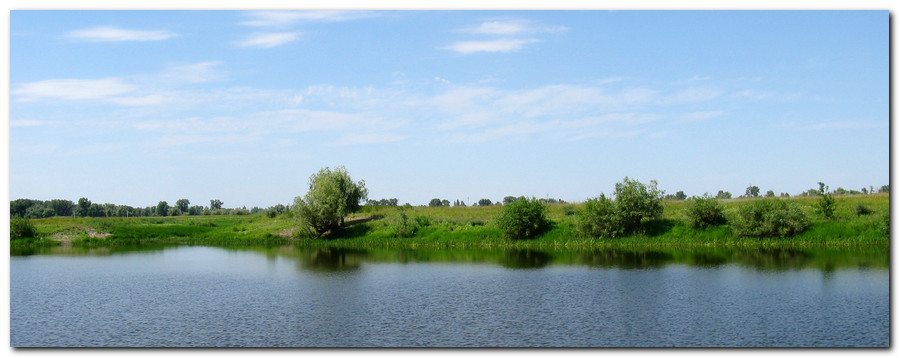 Ранжирование 19 муниципальных программ по объемам бюджетного финансирования в 2020 году за счет средств бюджета Ленинского муниципального района (тыс.рублей).Диаграмма 3	Реализация МП за анализируемый период позволила привлечь кроме бюджета Ленинского муниципального района средства областного бюджета, средства бюджетов городского и сельских поселений, внебюджетные источники.В соответствии с Порядком разработки, реализации и оценки эффективности муниципальных программ Ленинского муниципального района проведен анализ степени соответствия уровня финансовых затрат, запланированных муниципальных программ Ленинского муниципального района и фактических затрат за 2020год в разрезе всех источников финансирования.	Сумма расходов на реализацию муниципальных программ Ленинского муниципального района в 2020году за счет всех источников финансирования составила 81 180,28тыс.рублей, при этом 65 010,62тыс.рублей – средства областного бюджета, 14869,44тыс.рублей – средства бюджета Ленинского муниципального района, 994,47 тыс.рублей – за счет средств сельских поселений и 305,75тыс.рублей – за счет внебюджетных средств.Таблица 4Диаграмма 4За 2020год финансирование муниципальных программ осуществлялось за счет  бюджетных средств. Доля финансирования МП за счет бюджетов всех уровней в общем объеме финансирования составила  100,0 процентов, в том числе: 80,08 процентов – средства областного бюджета, 18,32 процентов – средства бюджета Ленинского муниципального района, 1,23 процентов – за счет средств сельских поселений, внебюджетные средства – 0,37 процентов.Диаграмма 5	В среднем по всем утвержденным на 2020год муниципальным программам Ленинского муниципального района уровень фактического финансирования от утвержденных ассигнований составил  95,19 процентов, за счет средств бюджета района – 93,84 процентов, областного бюджета – 95,41 процентов, бюджетов сельских поселений – 100,00 процентов, за счет внебюджетных средств – 100,00 процентов. На снижение значения показателя исполнения программ в 2020 году повлияло невыполнение доходной части бюджета Ленинского муниципального района; за счет уменьшения стоимости контрактов и высвобождения свободных лимитов; недобросовестное исполнение подрядной организацией обязательств (судебные разбирательства).	По итогам года процент финансирования муниципальных программ  в размере 100,00 процентов от запланированных к реализации за счет всех источников финансирования составил по следующим программам:«Организация отдыха и оздоровление детей, проживающих на территории Ленинского муниципального района»;«Профилактика правонарушений на территории Ленинского муниципального района»;«Развитие агропромышленного комплекса Ленинского муниципального района» бюджет района»;«Программа по энергосбережению и повышению энергетической эффективности Ленинского муниципального района»;«Духовно – нравственное воспитание  граждан в Ленинском муниципальном районе»;«Развитие дошкольного образования Ленинского муниципального района»;«Развитие территориального общественного самоуправления Ленинского муниципального района» ;«Развитие туризма в Ленинском муниципальном районе»;«Развитие и поддержка малого и среднего предпринимательства на территории Ленинского муниципального района»;«Развитие физической культуры и спорта в Ленинском муниципальном районе»;«Развитие системы образования в Ленинском муниципальном районе».Процент финансирования муниципальных программ в размере от 80,00 до 99,99 процентов от запланированных к реализации за счет всех источников финансирования характеризуется по следующим муниципальным программам:«Капитальное строительство и развитие  социальной сферы Ленинского муниципального района»;«Комплекс мер по созданию безопасных условий для обучающихся и воспитанников в образовательных организациях Ленинского муниципального района»;«Комплексное  развитие сельских территорий Ленинского муниципального района»;«Демография».Процент финансирования муниципальных программ  в размере от 50,00 до 79,99 процентов от запланированных к реализации за счет всех источников финансирования характеризуется по следующим муниципальным программам:«Комплексные меры противодействия злоупотреблению наркотиками и их незаконному обороту в Ленинском муниципальном районе»«Повышение безопасности дорожного движения в Ленинском муниципальном районе»Одна муниципальная программа «Профилактика терроризма и экстремизма на территории Ленинского муниципального района» не финансировались из бюджета Ленинского муниципального района по причине отсутствия мероприятий, требующих финансовых затрат.Диаграмма 6	Исходя из анализа реализации МП на территории Ленинского муниципального района, следует отметить, что приоритетными направлениями в 2020 году являются: организация отдыха и оздоровление детей в каникулярное время, проведение профилактических мероприятий по преступности и правонарушениям, развитие АПК района, проведение мероприятий по энергосбережению и повышению энергетической эффективности, духовно-нравственное развитие граждан, развитие дошкольного образования, развитие территориального общественного самоуправления, развитие туризма, развитие предпринимательства на территории района, развитие физической культуры и спорта, развитие системы образования в Ленинском муниципальном районе, капитальное строительство и развитие  социальной сферы Ленинского муниципального района, обеспечение жильем молодых семей, создание безопасных условий для обучающихся в общеобразовательных учреждениях Ленинского муниципального района.VI. Информация о внесенных изменениях в муниципальные программы.	В ходе реализации муниципальных программ за 2020 год в среднем изменения были внесены по каждой программе в среднем 4 раза, основанием являлись изменения объема финансирования, целевых показателей, выполнение мероприятий в соответствии с законом Волгоградской области, решениями Ленинской районной Думы, решениями Советов депутатов сельских поселений, реализация национальных проектов.VII.  Оценка эффективности реализации муниципальных программы за 2020 год.	Оценка эффективности муниципальных программ по итогам 2020 года проводилась ответственными исполнителями муниципальных программ в соответствии с требованиями, определенными в Порядке, установленном администрацией Ленинского муниципального района. Результаты оценки эффективности муниципальных программ ответственные исполнители представили в составе годового доклада.	Критериями оценки явились:- конкретные результаты, достигнутые за отчетный период;- перечень мероприятий, выполненных и невыполненных (с указанием причин) в установленные сроки;- анализ факторов, повлиявших на ход реализации муниципальной программы;- данные об использовании бюджетных ассигнований и иных средств на выполнение мероприятий; - информацию о внесенных изменениях в муниципальную программу; - информацию для оценки эффективности реализации муниципальной программы.Оценка эффективности проводилась по 18 муниципальным программам.В соответствии с пунктом 7.6. Порядка по итогам проведенной оценкой эффективности  муниципальных программ установлено следующее:Пять муниципальных программ признается эффективными,  так как числовое значение показателя оценки эффективности реализации муниципальных программ составляет от 80 до 100 баллов: «Профилактика правонарушений на территории Ленинского муниципального района» (88 процентов);«Духовно – нравственное воспитание  граждан в Ленинском муниципальном районе» (86,00 процентов);«Развитие туризма в Ленинском муниципальном районе» (86,00  процентов); «Развитие и поддержка малого и среднего предпринимательства на территории Ленинского муниципального района» (83,00 процентов);«Развитие территориального  общественного  самоуправления Ленинского муниципального района» (81,00 процентов);Тринадцать муниципальных программ признается среднеэффективными,  числовое значение показателя оценки эффективности реализации программ составляет от 50 до 80 баллов: «Организация отдыха и оздоровления отдельных категорий детей в каникулярное время, проживающих на территории Ленинского муниципального района» (78,00 процентов).«Демография» (78,00 процентов).«Комплексные меры противодействия злоупотреблению наркотиками и их незаконному обороту в Ленинском муниципальном районе» (78 процентов); «Молодой семье – доступное жилье» (77,00 процентов); «Капитальное строительство и развитие социальной сферы Ленинского муниципального района» (75,00 процентов).«Развитие физической культуры и спорта в Ленинском муниципальном районе» (74,00 процентов);«Комплекс мер по созданию безопасных условий для обучающихся в образовательных организациях  Ленинского муниципального района» (72,00 процентов);«Программа по энергосбережению и повышению энергетической эффективности Ленинского муниципального района» (72,00 процентов);«Комплексное развитие сельских территорий Ленинского муниципального района» (72,00 процентов); «Повышение безопасности дорожного движения в Ленинском муниципальном районе» (71,00 процентов);«Развитие агропромышленного  комплекса  Ленинского муниципального района» (71,00 процентов). «Развитие системы образования в Ленинском муниципальном районе» (70,00 процентов); «Развитие дошкольного образования Ленинского муниципального района» (69,00 процентов);На результаты оценки эффективности наибольшее влияние оказали следующие факторы: - недостижение целевых показателей муниципальных программ;- неполное выполнение запланированных мероприятий;- остаток бюджетных ассигнований;-некачественное исполнение подрядчиком обязательств муниципального контракта (судебные разбирательства);- несвоевременность организации закупки товаров, работ, услуг;Перечисленные факторы явились следствием:- непроведение корректировки финансирования мероприятий в соответствии с фактическим финансированием из бюджетов всех уровней по муниципальной программе;- некачественное исполнения своих функций и реализации своих полномочий ответственными исполнителями и соисполнителями муниципальных программ;- невыполнения в полной мере утвержденного Порядка;- недостаточного качества и точности  планирования привлечения средств из бюджетов Ленинского муниципального района, городского и сельских поселений, внебюджетных источников;- отсутствие должного контроля за реализацией муниципальных программ.VIII. Ход реализации муниципальных программ на территории городского и сельских поселений Ленинского муниципального района.На территории городского и сельских поселений Ленинского муниципального района в 2020 году реализованы 14 муниципальных программ, 3 из которых с участием Ленинского муниципального района и привлечением средств федерального и областного бюджета. Общий объем запланированных средств составил в анализируемом периоде 67231,60 тыс. рублей. На выполнение программных мероприятий направлено из бюджетов поселений в 2020 году – 36026,70 тыс.рублей или 75,50 процентов к запланированному уровню. В 2020 году в городском и сельских поселениях района привлечены средства областного бюджета в рамках  софинансирования  муниципальных программ 13029,90 тыс.рублей, средства федерального бюджета  - 6483,30 тыс.рублей.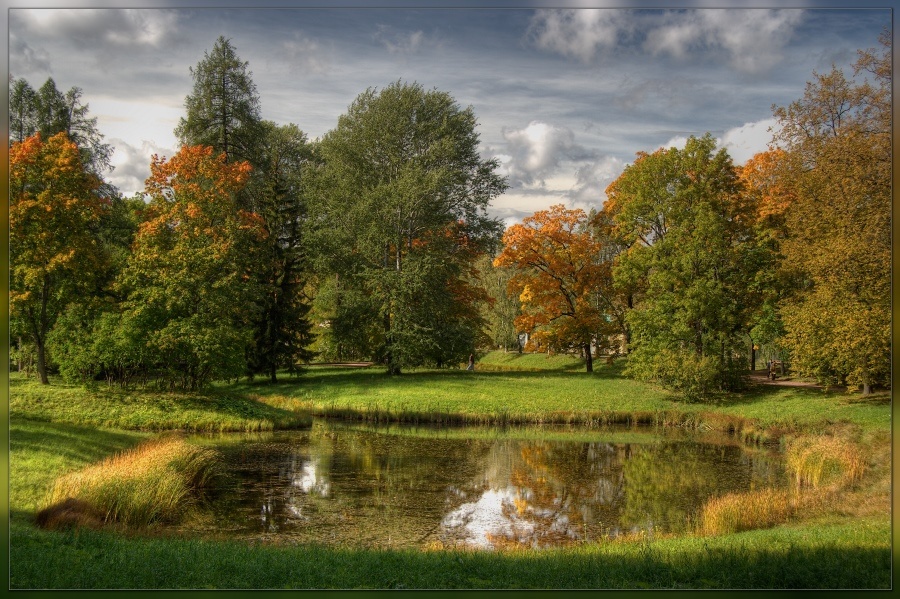 Ранжирование муниципальных программ по объемам бюджетного финансирования в 2020 году (тыс.рублей).Диаграмма  7	Исходя из анализа реализации МП на территории муниципальных образований района, следует отметить, что приоритетными направлениями в 2020 году по городскому и сельским поселениям являются: формирование комфортной городской среды», выполнены работы по благоустройству общественных территорий Каршевитского, Коммунаровского, Покровского сельских поселений – общий объем финансирования мероприятий составляет 10002,00 тыс. рублей, из них 9000,00 тыс. рублей  - областной бюджет, 1002,00 тыс. рублей - местный бюджет. Так в рамках муниципальной программы «Формирование современной городской среды на 2018-2022 г.г.» в городском поселении город Ленинск благоустроена городская аллея ул.им. Ленина и центральная площадь. Объемы финансирования: центральная площадь - 20 269,46 тыс. рублей, источник финансирования: 5164,07 тыс. рублей – федеральный бюджет, 15 094,85 тыс. рублей  – областной бюджет, бюджет городского поселения город Ленинск – 10,54 тыс. рублей; городская аллея ул.им. Ленина, 200а – 2555,55 тыс. рублей, в том числе 2300,00 тыс. рублей средства областного бюджета, 255,55 тыс. рублей – бюджет городского поселения город Ленинск.Таким образом, общий объем финансирования муниципальных программ на территории Ленинского муниципального района в целом в 2020 году за счет всех источников финансирования составил 136720,18 тыс. рублей или 89,64 процентов от запланированных объемов средств.	Таблица 5Диаграмма 8IX. Ход реализации ведомственных целевых программ Ленинского муниципального района в 2020 году.За период 2020 года на территории Ленинского муниципального района продолжилась тенденция реализации 5 ведомственных целевых программ. Ведомственные целевые программы продолжили реализацию в 2020 году с учетом утвержденных постановлений администрации Ленинского муниципального района: - от  12.09.2017  №  420 «Об утверждении и финансовом обеспечении ведомственной целевой программы «Реализация мероприятий молодежной политики на территории Ленинского муниципального района»; - от 12.09.2017  №  419 «Об утверждении и финансовом обеспечении ведомственной целевой программы «Эколого-просветительная деятельность на территории Ленинского муниципального района»; - приказами отдела по социальной политике администрации Ленинского муниципального района от  30.12.2019  №  146 «Об утверждении ведомственной целевой программы «Мероприятия в области развития физической культуры и спорта по Ленинскому муниципальному району»; - от  30.12.2019  №  147 «Об утверждении и финансовом обеспечении ведомственной целевой программы «Сохранение и развитие культуры Ленинского муниципального района»; - приказом Отдела образования администрации Ленинского муниципального района Волгоградской области от 08.09.2017 г. № 108 «Об утверждении и финансовом обеспечении ведомственных целевых программ на 2018 годи на плановый период до 2020 года» и ряда внесенных изменений, в соответствии с законом Волгоградской области, решениями Ленинской районной Думы, реализацией национальных проектов.Наименование ведомственной целевой программы	В 2020 году объем финансирования за счет средств бюджета Ленинского муниципального района на реализацию ведомственных целевых программ увеличился на 7700,44тыс. рублей и составил 102,36 процентов от уровня 2019 года. Таблица 6Диаграмма  9Фактические расходы по ведомственным целевым программам за 2020 год за счет средств бюджета Ленинского муниципального района составили 318418,11 тыс.рублей. Доля расходов по программам в общем объеме расходов бюджета Ленинского муниципального района в 2020 году – 53,26 процентов.Таблица7Диаграмма  10Наибольшую долю финансирования в 2020 году в ведомственных целевых программах занимает ведомственная целевая программа «Развитие образования Ленинского муниципального района»– 95,95 процентов, что составляет 97,82 процентов уровня 2019 года. Данные по другим программам приведены в диаграмме 11.Диаграмма 11В рамках реализации ведомственной целевой программы «Реализация мероприятий молодежной политики на территории Ленинского муниципального района» за 2020 год привлечено к мероприятиям молодежной политики 21382 человек, что в 5,6 раза выше планового показателя;  реализовано 6 проектов в рамках ведомственной программы; проведено 275 мероприятий в сфере молодежной политики; доля молодых людей в возрасте от 14 до 30 лет, принимающих участие в добровольческой деятельности составляет 10 процентов; выпуск продукции информационной направленности составляет 100 единиц.В ходе реализации ведомственной целевой программы «Эколого-просветительная деятельность на территории Ленинского муниципальная района» проведена акция «Очистим планету от мусора», в которой приняли участие учащиеся общеобразовательных учреждений, работники предприятий и учреждений района, всего 200 человек, подготовили 1 банер по природоохранной тематике. Причиной снижения целевых показателей являются мероприятия связанные с ограничительными мерами по распространению новой коронавирусной инфекции COVID-19.	Реализуя ведомственную целевую программу «Мероприятия в области развития физической культуры и спорта в Ленинском муниципальном районе» в целом по Ленинскому муниципальному району выросло количество регулярно занимающихся физической культурой и спортом на 120,43 процентов и соответствует численности 12577 человека. В отчетном году в целом по муниципальному району проведено 98 физкультурно-спортивных мероприятий, по различным видам спорта, таким как: хоккей с шайбой, настольный теннис, волейбол, баскетбол, мини-футбол, шахматы, шашки, армспорт, гиревой спорт, пауэрлифтинг, теннис, волейбол, дартс, футбол. В рамках областной Спартакиады образовательных учреждений Волгоградской области проведено 1 зональное соревнование по волейболу среди юношей и девушек. В различных соревнованиях среди школьников приняло участие 400 человек. Проведено 5 тестовых соревнований по сдаче норм ВФСК ГТО среди юношей и девушек V, VI ступени, в них приняли участие 355 человек. С соблюдением мероприятий по снижению рисков распространения новой коронавирусной инфекции были проведены тесты (испытания) норм ГТО среди граждан среднего и старшего возраста (VII-ХI ступени). По результатам данных испытаний 13 человек выполнили норматив золотого значка, 17 серебряного.	В рамках реализации ведомственной целевой программы «Развитие образования Ленинского муниципального района» достигнуты следующие целевые показатели: доля лиц, получивших аттестат о среднем (полном) общем образовании, от общего числа выпускников равна 100 процентов; доля детей, охваченных программами дополнительного образования составила 97,67 процентов; доля детей, обучающихся в общеобразовательных организациях  в 2020 году равна  100,00 процентов; доля детей, стоящих на очереди в детский сад – 5,26 процентов; охват детей услугами дошкольного образования в 2020 году составил 53,26 процентов; доля детей в возрасте от 5 до 18 лет, использующих сертификаты дополнительного образования в статусе сертификатов персонифицированного финансирования – 5,5 процентов; доля детей в возрасте от 5 до 18 лет, получающих дополнительное образование с использованием сертификата дополнительного образования, в общей численности детей, получающих дополнительное образование за счет бюджетных средств – 100,00 процентов.	В 2020 году достигнуты плановые значения целевых показателей ведомственной целевой программы «Сохранение и развитие культуры Ленинского муниципального района», а, именно: посещаемость муниципального бюджетного учреждения культуры «Ленинский районный музей» - 0,069 посещений на одного жителя; количество выставочных проектов муниципального бюджетного учреждения культуры «Ленинский районный музей» - 7 единиц; активность использования библиотечных фондов 1,30 процентов; доля библиографических записей, внесенных в электронный каталог составляет – 0,07 процентов; обновляемость библиотечного фонда – 0,70 процентов; количество организованных культурных мероприятий для детей (музеи, парки, культурно-досуговые и театрально-концертные учреждения) уменьшилось  до 546 единиц. Причиной снижения целевых показателей являются мероприятия связанные с ограничительными мерами по распространению новой коронавирусной инфекции COVID-19.	Одновременно с реализацией ведомственных целевых программ, финансируемых из бюджета Ленинского муниципального района, 5 ведомственных целевых программ финансировались из бюджетов городского и сельских поселений. На данные цели из бюджетов направлено 21380,90 тыс.рублей или 94,86 процентов к плановым назначениям.	Таким образом, общий объем финансирования ВЦП на территории Ленинского муниципального района в целом в 2020 году за счет всех источников финансирования составил 319139,80 тыс. рублей или 95,10 процентов от запланированных объемов средств.Таблица 8Диаграмма 12X. Предложения и рекомендации по совершенствованию дальнейшей реализации муниципальных программ Ленинского муниципального района.	По итогам 2020 года реализации муниципальных программ и ведомственных целевых программ Ленинского муниципального района, и подведения основных результатов их реализации  следует отметить, что для ответственных исполнителей и соисполнителей муниципальных программ  и ведомственных целевых программ был трудным в рамках финансового обеспечения и работы с подрядными организациями.  	По итогам проведенного анализа о ходе реализации программ, в целях повышения эффективности их реализации, а также повышенным вниманием со стороны контрольных органов, отделом экономики администрации Ленинского муниципального района выработаны предложения и рекомендации по дальнейшей реализации муниципальных программ следующего содержания:1.Повысить ответственность исполнителей и соисполнителей муниципальных и ведомственных целевых программ, а, именно:- обеспечить выполнение целевых показателей и мероприятий программ в запланированных объемах;- своевременное проведение корректировки мероприятий и значений целевых показателей в соответствии с фактическим финансированием;- обеспечить своевременное  и качественное предоставление ежеквартальных отчетов и годовых докладов о ходе реализации муниципальных и ведомственных целевых программ;- продолжить работу по обеспечению системной деятельности по своевременному заключению соглашений между ответственными исполнителями муниципальных программ и органами исполнительной власти Волгоградской области, органами  местного самоуправления о намерении участия в муниципальных программах Ленинского муниципального района по основным параметрам программ: возможные сроки реализации программ, сроки выполнения программных мероприятий, объемы и источники финансирования, выполнение целевых показателей;- обеспечить качество, точность планирования привлеченных средств (федеральных, областных, внебюджетных) и расходования бюджетных средств;- обеспечить своевременное утверждение (внесение изменений)  в планы-графики реализации муниципальных программ и ведомственных целевых программ;- обеспечить строгий контроль за реализацией программных мероприятий и объемами финансирования.2. Провести работу по повышению эффективности реализации отдельных муниципальных программ, ведомственных целевых программ с целью достижения эффективности муниципальных программ.3. Учесть результаты реализации и оценку эффективности муниципальных программ Ленинского муниципального района за 2020 год при осуществлении корректировки муниципальных программ на 2021-2023 годы.4. Обеспечить приоритетное финансирование (софинансирование) мероприятий муниципальных программ Ленинского муниципального района за счет средств федерального, областного бюджетов и внебюджетных источников путем участия в реализации федеральных и областных государственных программ, муниципальных и приоритетных проектов Ленинского муниципального района, а также приоритетных проектов Волгоградской области в рамках реализации национальных проектов.5. При формировании муниципальных программ ответственным исполнителям и соисполнителям муниципальных программ следует учитывать основные параметры государственных программ, национальных проектов Российской Федерации и региональных проектов Волгоградской области.6. Своевременно осуществлять мониторинг реализации  муниципальных программ и ведомственных целевых программ, предусмотрев дисциплинарную ответственность за их необоснованное неисполнение.7. Продолжить работу по своевременному обеспечению регистрации муниципальных программ, ведению мониторинга отчетности и контроля в федеральном государственном реестре документов стратегического планирования в соответствии с пунктом 4 Постановления Правительства Российской Федерации от 25.06.2015 № 631 «О порядке государственной регистрации документов стратегического планирования и ведения федерального государственного реестра документов стратегического планирования» и контролю регистрации муниципальных программ».8. Обеспечить общественное обсуждение проектов муниципальных программ в соответствии с порядком, установленным администрацией Ленинского муниципального района.Исполнитель: Чурзина Светлана Петровна,(84478)4-12-49ГодыКоличество муниципальных программУтвержденный объем бюджетных ассигнований за счет средств бюджета Ленинского муниципального района (тыс.рублей)20201915844,82«Повышение безопасности дорожного движения в Ленинском муниципальном районе»3731,97«Комплекс мер по созданию безопасных условий для обучающихся и воспитанников в образовательных организациях Ленинского муниципального района» 3138,66«Капитальное строительство и развитие  социальной сферы Ленинского муниципального района» 1803,83«Развитие системы образования в Ленинском муниципальном районе»1592,09«Комплексное  развитие сельских территорий Ленинского муниципального района " 1346,69«Развитие агропромышленного комплекса Ленинского муниципального района» 1106,31«Молодой семье – доступное жилье»1100«Развитие дошкольного образования Ленинского муниципального района» 334,65«Программа по энергосбережению и повышению энергетической эффективности Ленинского муниципального района»254,93«Организация отдыха и оздоровление детей, проживающих на территории Ленинского муниципального района»214,5«Развитие физической культуры и спорта в Ленинском муниципальном районе»74,45«Комплексные меры противодействия злоупотреблению наркотиками и их незаконному обороту в Ленинском муниципальном районе»74,04 «Развитие территориального общественного самоуправления Ленинского муниципального района» 45«Развитие туризма в Ленинском муниципальном районе»20«Духовно – нравственное воспитание  граждан в Ленинском муниципальном районе» 13«Демография»9,3 «Профилактика правонарушений на территории Ленинского муниципального района»9,1«Развитие и поддержка малого и среднего предпринимательства на территории Ленинского муниципального района» 0,92«Профилактика терроризма и экстремизма на территории Ленинского муниципального района»0Источники финансирования МПФактические расходы в 2020 году, тыс.рублейУровень финансовых затрат, %Областной бюджет65 010,6280,08Бюджет района14 869,4418,32Бюджеты сельских поселений994,471,23Внебюджетные средства305,750,37ВСЕГО:81 180,28100,00Источники финансирования МПУтверждено на 2020 год, тыс.рублейФактически исполнено2020 год, тыс.рублейпроцент выполнения, %Федеральный бюджет6483,306483,30100,00Областной бюджет81169,4978040,5296,15Бюджет района15844,8214869,4493,84Бюджеты городского и сельских поселений48712,8737021,1776,00Внебюджетные средства305,75305,75100,00ВСЕГО:152516,23136720,1889,64Год Утвержденный объем расходов бюджета Ленинского муниципального района (тыс.рублей)Утвержденные объемы бюджетных ассигнований за счет средств бюджета района на реализацию ВЦП (тыс.рублей)% от бюджета района2020622 056,60334 346,2653,75Год Общий фактический объем расходов бюджета Ленинского муниципального района, (тыс.рублей)Фактические расходы бюджета Ленинского муниципального района на реализацию  ведомственных целевых программ (тыс.рублей)% от бюджета района2020597 866,42318 418,1153,26Источники финансирования ВЦПУтверждено на 2020 год, тыс.рублейФактически исполнено2020год, тыс.рублейПроцент выполнения, %За счет федерального бюджета4966,444966,44100,00За счет средств областного бюджета 234049,80224712,0696,01Бюджет района114912,32107176,7193,27Бюджеты городского и сельских поселений718,30703,8097,98Внебюджетные средства1240,33721,6958,19Иные межбюджетные трансферты из бюджетов поселений2240,002240,00100,00ВСЕГО:358127,19340520,7095,08